ОЦЕНОЧНЫЕ МАТЕРИАЛЫ ТЕКУЩЕГО КОНТРОЛЯ ЗНАНИЙ И ПРОМЕЖУТОЧНОЙ АТТЕСТАЦИИ по Производственной практике (преддипломной)ОК 01. Выбирать способы решения задач профессиональной деятельности, применительно к различным контекстамОК 02. Осуществлять поиск, анализ и интерпретацию информации, необходимой для выполнения задач профессиональной деятельностиОК 03. Планировать и реализовывать собственное профессиональное и личностное развитиеОК 04. Работать в коллективе и команде, эффективно взаимодействовать с коллегами, руководством, клиентамиОК 05. Осуществлять устную и письменную коммуникацию на государственном языке с учетом особенностей социального и культурного контекстаОК 06. Проявлять гражданско-патриотическую позицию, демонстрировать осознанное поведение на основе традиционных общечеловеческих ценностей, применять стандарты антикоррупционного поведенияОК 07. Содействовать сохранению окружающей среды, ресурсосбережению, эффективно действовать в чрезвычайных ситуацияхОК 08. Использовать средства физической культуры для сохранения и укрепления здоровья в процессе ОК 09. Использовать информационные технологии в профессиональной деятельностиОК 10. Пользоваться профессиональной документацией на государственном и иностранном языкахОК 11. Использовать знания по финансовой грамотности, планировать предпринимательскую деятельность в профессиональной сфереПК 2.1. Разрабатывать требования к программным модулям на основе анализа проектной и технической документации на предмет взаимодействия компонентПК 2.2. Выполнять интеграцию модулей в программное обеспечениеПК 2.3. Выполнять отладку программного модуля с использованием специализированных программных средствПК 2.4. Осуществлять разработку тестовых наборов и тестовых сценариев для программного обеспеченияПК 2.5. Производить инспектирование компонент программного обеспечения на предмет соответствия стандартам кодированияПК 3.1. Осуществлять ревьюирование программного кода в соответствии с технической документациейПК 3.2. Выполнять процесс измерения характеристик компонент программного продукта для определения соответствия заданным критериямПК 3.3. Производить исследование созданного программного кода с использованием специализированных программных средств с целью выявления ошибок и отклонения от алгоритмаПК 3.4. Проводить сравнительный анализ программных продуктов и средств разработки, с целью выявления наилучшего решения согласно критериям, определенным техническим заданиемПК 5.1. Собирать исходные данные для разработки проектной документации на информационную системуПК 5.2. Разрабатывать проектную документацию на разработку информационной системы в соответствии с требованиями заказчикаПК 5.3. Разрабатывать подсистемы безопасности информационной системы в соответствии с техническим заданиемПК 5.4. Производить разработку модулей информационной системы в соответствии с техническим заданиемПК 5.5. Осуществлять тестирование информационной системы на этапе опытной эксплуатации с фиксацией выявленных ошибок кодирования в разрабатываемых модулях информационной системыПК 5.6. Разрабатывать техническую документацию на эксплуатацию информационной системыПК 5.7. Производить оценку информационной системы для выявления возможности ее модернизацииПК 6.1. Разрабатывать техническое задание на сопровождение информационной системыПК 6.2. Выполнять исправление ошибок в программном коде информационной системыПК 6.3. Разрабатывать обучающую документацию для пользователей информационной системыПК 6.4. Оценивать качество и надежность функционирования информационной системы в соответствии с критериями технического заданияПК 6.5. Осуществлять техническое сопровождение, обновление и восстановление данных информационной системы в соответствии с техническим заданиемПК 7.1. Выявлять технические проблемы, возникающие в процессе эксплуатации баз данных и серверовПК 7.2. Осуществлять администрирование отдельных компонент серверовПК 7.3. Формировать требования к конфигурации локальных компьютерных сетей и серверного оборудования, необходимые для работы баз данных и серверовПК 7.4. Осуществлять администрирование баз данных в рамках своей компетенцииПК 7.5. Проводить аудит систем безопасности баз данных и серверов с использованием регламентов по защите информацииПК 7.6. Разрабатывать ER диаграммы (сущностей и связей)ПК 7.7. Осуществлять разработку запросов и отчетовВыберите из предложенных вариантов ответов на вопрос один правильный:Термин «философия» означает:рассуждение;компетентное мнение;профессиональная деятельность;любовь к мудрости. Когда состоялись первые выборы народных депутатов РСФСР:7 февраля 1989 года9 апреля 1990 года4 марта 1990 года4. 14 июня 1991 годаОпределитель это – Ответ: числоСобытий какого вида из перечисленных не существует с точки зрения теории вероятностей?Достоверные события;Невозможные события;Решающие событияСлучайные событияВам необходимо снимать показания загруженности процессора за длительный период времени. Для этого вы используете инструмент:Диспетчер устройств Производительность Быстродействие Монитор производительностиКлассическая архитектура называется архитектурой __________  ________  ____________Ответ: Джона фон НейманаИнформация это …Сообщения, находящиеся в памяти компьютераСообщения, находящиеся в хранилищах данныхПредварительно обработанные данные, годные для принятия управленческих решенийСообщения, зафиксированные на машинных носителях.Расположите в порядке следования этапов компьютерного моделированияПланирование и проведение компьютерных экспериментовалгоритма и написание программыРазработка концептуальной модели, выявление основных элементов системы и их взаимосвязейФормализация, переход к моделиПостановка задачи, определение объекта моделированияАнализ и интерпретация результатовОтвет: e-c-d-b-a-fБазовым законом, регулирующим информационные отношения является:ФЗ «О коммерческой тайне»;Закон РФ «Об авторском праве и смежных правах»;ФЗ «Об информации, информационных технологиях и защите информации»;ФЗ «Об архивном деле».	Ежедневно на Гаити холерой заболевает более 200 человек. Эпидемия свирепствует в этом карибском государстве с конца 2010 года. За это время от болезни там погибли семь тысяч человек. Начало эпидемии было положено от непальских солдат, размещенных на Гаити. Холера попала в одну из главных рек страны, вследствие чего началось заражение и местных жителей. В результате болезнь превратилась в самую страшную эпидемию холеры за новейшую историю.Задание:Холера передается ___________ путемВоздушно-капельнымТрансмиссивнымКонтактнымФекально-оральнымПоле (набор полей), однозначно идентифицирующее каждый экземпляр объекта или запись в реляционной таблице называется ____________ ключом.Ответ: первичнымСущность стандартизации – это …правовое регулирование отношений в области установления, применения и использования обязательных требований;подтверждение соответствия характеристик объектов требованиям;деятельность по разработке нормативных документов, устанавливающих правила и характеристики для добровольного многократного применения. все ответы верныеСопоставьте задачу профессиональной деятельности и программное средство из офисного пакета для ее решения:создание презентации для представления целевой аудитории нового программного продуктапоиск решения уравнения теплопроводности с заданными краевыми условиямиучет компьютерной и оргтехники в организациинаписание технического задания на разработку информационной системыMicrosoft AccessMicrosoft ExcelMicrosoft WordMicrosoft PowerPointОтвет: 1-d, 2-b, 3-a, 4-cКаким образом можно объединить разнородные сети, например - проводную и беспроводную?С помощью выделенного маршрутизатора Если компьютер оснащен несколькими сетевыми картами, объединение и конфигурация взаимодействия сетей проводится автоматически. С помощью соответствующей настройки ПК, обладающего несколькими сетевыми картами Сети, работающие по различным технологиям, невозможно объединить в единую рабочую средуДля диагностирования проблемы приложения, завершенного с ошибкой, Вы решили посмотреть его логи, куда для этого следует обратиться?в реестр Windows в Просмотр событий в центр справки и поддержки в центр расширенных возможностей Какие программы нельзя отнести к системному ПО?компиляторы языков программирования  операционные системы  системы управления базами данных все ответы верныКакого вида информационных систем не существует?РучныеАвтоматизированныеАвтоматическиеСопряжённыеКто может выступать учредителями средства массовой информации:граждане, достигшие 18 лет, объединения граждан, организаций, органы государственной властиграждане, достигшие 18 лет и лица без гражданства, постоянно проживающие на территории российской Федерациитолько юридические лицаВ документации по Microsoft SQL Server сказано, что «создание ограничений PRIMARY KEY или UNIQUE автоматически создает уникальный индекс для заданных столбцов». Индексы для каких столбцов таблицы student будут созданы автоматически?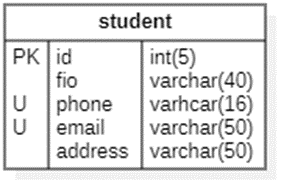 fiophoneemailaddressДокумент, устанавливающий правила (нормы, принципы, характеристики) касающихся объектов стандартизации различных видов деятельности, который доступен широкому кругу пользователейнормативный документ о стандартизациистандартГОСТсертификатКакая группа стандартов IEEE имеет отношение к локальным сетям801802803804Выберите составляющие внутренней среды предприятия:Поставщики, трудовые ресурсы, законы и учреждения государственного регулирования, потребители, конкурентыСостояние экономики, изменения в политике, социальная культура, НТП, технологии, групповые интересы, международная средаЦели, кадры, задачи, структура, технология, организационная культураПартнеры, персонал, социально-психологические условияФилософское мировоззрение необходимо для личностного развития. Необходимо понимать, на чем оно будет основано. 
Выберите из предложенных вариантов ответов один правильный.
Философское мировоззрение основано на…беспочвенных верованияхнаучно доказанных теорияхрациональном мышлении и логических законах Следующие вопросы рано или поздно возникают перед человеком в период его личностного и профессионального становления и являются философскими.
А как формулируется основной вопрос философии?
Выберите из предложенных вариантов ответов один правильный.что первично: дух или материя?что такое добро и зло?каковы критерии определения истинного знания? Выберите из предложенных вариантов ответов один правильный.
Назначение философии состоит в ……изучении психического состояния индивида…возвышении и совершенствовании человека…создании нового типа людей Кто не входил в состав ГКЧП:вице-президент Янаев Г.И.министр обороны Язов Д.Т.председатель Верховного совета Хасбулатов Р.И.председатель КГБ Крючков В.А.Определите основные черты новой внешнеполитической стратегии Россиивосстановление отношений России с НАТОподдержка Россией ООНпостоянное участие президента России в работе « большой восьмерки».диктат и усиление влияния на СНГ.Конфликт – это:борьба мнений;спор, дискуссия по острой проблеме;противоборство на основе столкновения противоположно направленных мотивов или суждений;соперничество, направленное на достижение победы в споре;столкновение противоположных позиций.Какое из сочетаний приводимых понятий имеет отношение к стратегиям поведения в конфликте:компромисс; критика; борьба;уступка; уход; сотрудничество;борьба; уход; убеждение;сотрудничество; консенсус; уступка;соглашение; сотрудничество; убеждение.Подлежат ли административной ответственности по действующему законодательству юридические лица? Да; Нет; Только частные предприниматели.Как называется документ, сохраняемый или подлежащий охранению в силу его значимости для общества, а равно имеющий ценность для  собственника:учетныйархивный историческийДокумент. В котором обосновывается безопасность гидротехнического сооружения (ГТС) и определяются меры по обеспечению безопасности ГТС с учетом его класса, называется __________________ безопасности ГТС. Ответ: декларацияЭкономическая безопасность включает в себя:сохранение платежеспособности какого-либо субъектаминимизация последствий аварий на опасных производственных объектахснижение отрицательного воздействия на окружающую средубезопасность занятости какого-либо субъектаОсновываясь на опыте взаимодействия в коллективе, определите, в  чем проявляется гуманистическая функция философии. 
Выберите из предложенных вариантов ответов на вопрос один правильный:способности давать цельную картину мираопределении способов достижения целейзаботе о благе человека и человечества Что помогло правительству Российской Федерации повысить жизненный уровень населения:модернизация промышленностиреформы в сельском хозяйствеувеличение государственных расходов на развитие наукивысокие мировые цены на нефтьМеханизм восприятия собеседника, характеризующийся способностью к постижению эмоционального состояния другого человека в форме сопереживанияэмпатияидентификациярефлексияаттракцияСтиль поведения в конфликте, характеризующийся принятием точки зрения другой стороны, но лишь до определенной степени, за счет взаимных уступоксоперничествокомпромиссизбеганиеуходЧетыре усталых странника добрались к полуночи до городских ворот. Ворота заняты и страна спит. Первый сел на землю. «Вот не везет, стоило в кои веки раз выбраться из дома, и такое невезение! Что же делать – до утра далеко, помяните меня, еще дождь пойдет", – приговаривал он сквозь слезы. «Чего тут ворчать, вышибем ворота и все дела!» – горячился второй, дубася кулаками в ворота. «Друзья, сохраняйте спокойствие, что вы мечетесь, сядем и подождем, летняя ночь коротка», – успокаивал попутчиков третий. «Зачем сидеть и смотреть?» Рассмотрим-ка ворота поближе. Глядите, под ними большая щель. Ну-ка, посмотрим, вдруг в нее пролезем», – взял в свои руки инициативу четвертый. Исходя из способа реагирования в данной ситуации, дайте названия типа темперамента каждого из четырех странников.1-й …2-й …3-й …4-й …Ответ: 1-й меланхолик; 2-й  холерик; 3-й флегматик; 4-й сангвиникВыберите реплику, наиболее соответствующую ситуации общения: 
Boss: «Ann, could you make coffee for us, please?» Secretary: «__________________»	Can I have a cup of coffee too?Certainly, sir. How would you like your coffee, Mr. Cartwright, black or white?Not now I’m busy.Sure, cap. I’ll do it.Выберите реплику, наиболее соответствующую ситуации общения: 
Receptionist: «________________».
Guest: «I’d like a single room for one night».How long are you going to stay in the hotel?Good morning, sir. I’m at your service.What do you want, sir?Hurry! What do you want?Сторонами заключения коллективного договора являются:Работодатель (физическое лицо) и работник.председатель профсоюзного комитета и работники.собственник или лицо им уполномоченное и трудовой коллектив.комитет по трудовым спорам и работникНезаконное предпринимательство — это:присвоение чужого имущества осуществление деятельности без специального разрешения 	осуществление деятельности по привлечению иностранного капиталаЗдоровье человека является непременным условием социальной активности и трудоспособности индивидуума, посредством которых достигаются (выберите не менее двух вариантов)отрешенностьсчастьеблагополучиебогатствоК физическим факторам производственной среды относится (-ятся)…патогенные микроорганизмымонотонность трудаакустические колебаниязагазованность рабочей зоныМенеджмент, это система управления предприятиемсистема управления персоналомсистема, направленная на разработку и реализацию товарасистема образования работниковВ коллективе IT-компании руководитель придерживается авторитарного стиля руководства. Какие качества ему свойственны?Много работает, требует этого от другихМного работаем самДелится властью с подчиненнымиЦенит подчиненныхУкажите потребности, которые удовлетворяются следующими средствами: поощрение создания неформальных групп:физиологические потребностибезопасностипринадлежности и причастностипризнания и самоутвержденияПуть разрешения конфликтов:ПремированиеКомпромиссГласное обсуждениеКогда новым председателем правительства был утвержден Путин В.В.июль 1999 г.август 1999 г.сентябрь 1999 г.октябрь 1999 г.Определите, что относится к реформам Путина В.В. по укреплению Российской государственности:реформа Федерального собрания.конвертируемость рубля, финансовая реформа.судебная и военная реформы.аграрная реформа.Кривая II порядка 8x2+20y2-24x+y=7 является:эллипс, невырожденный в окружностьгиперболапараболаокружностьтекстовом редакторе при задании параметров страницы устанавливаются…Гарнитура, размер, начертаниеОтступ, интервал, выравниваниеПоля, ориентация, колонтитулыСтиль, шаблонВозможно ли принудительное административное выдворение за пределы Российской Федерации иностранного гражданина или лица без гражданства?да;нет.	Что является основным объектом информационного права:информационный носительинформатизацияинформация Следствие низкого уровня воды является…нарушение судоходстваповышение уровня грунтовых вод (подтопление)эрозия прибрежной зоныранний ледовый покровК коммунальным авариям относятся аварии… (не менее двух вариантов)гидродинамическаяна магистральном трубопроводев системах водоснабженияна канализационных системахКакие из перечисленных функций менеджмента базируются на потребностях и интересах работников?КонтрольПланированиеМотивацияПуть разрешения конфликтов:ПремированиеКомпромиссГласное обсуждениеВыберите из предложенных вариантов ответов на вопрос один правильный:
Учение о ценностях:аксиологияантропологиясоциологияонтологиягносеология Выберите из предложенных вариантов ответов на вопрос один правильный:
Сфера общественной деятельности, создающая научные и художественные ценности:духовнаяматериальнаярегулятивнаягуманитарнаяэкономическая Когда состоялись первые выборы народных депутатов РСФСР:7 февраля 1989 года9 апреля 1990 года4 марта 1990 года14 июня 1991 годаДоминантная позиция в общении это позицияродителяребенкавзрослоговоспитателяПри решении проблемных ситуаций наиболее эффективным будет Эго-состояние …..Ответ : взрослыйВ Древней Греции “Марафон” – это … бег на дистанцию 42,195 м.имя греческого атлетагеографическое место, где произошло сражение во время греко-персидской войныПроцесс сохранения и развития психических и физиологических качеств человека, оптимальной работоспособности и социальной активности при максимальной продолжительности жизниздоровье человеканагрузки человекасостояние человекаВведение гражданской обороны на территории Российской Федерации или в отдельных ее местностях начинается с момента…объявления состояния войныпредупреждения о возможном введении военного положениявведения чрезвычайного положения в отдельной местностипредупреждения о возможном начале войныОпределите, что включала программа Ельцина о переходе России к рынку:a. либерализация цен и торговли.b. приватизация.c. земельная реформа.d. внеэкономическое принуждение.Определите, в чем состоит значение перестройки в жизни Советского общества:a.    Заложила основы становления рыночных отношенийb.  	Усилился партийный диктат в духовной жизни обществаc.   	Были созданы предпосылки для перехода к демократииd.  	Началось возрождение многопартийностиКак дозируются общеразвивающие упражнения (ОРУ)?a. 	упражнения выполняются до появления болевых ощущений;b.	упражнения выполняются до появления пота;c. 	как можно больше движений за минимальный промежуток времени;d.    выполняют 10 – 15 циклов движений.Количество пострадавших людей, размер причиненного материального ущерба, размер зоны распространения определяют __________ чрезвычайной ситуации.Ответ:   масштабАварии на пожаровзрывоопасных объектах являются…техногенной катастрофойстихийным бедствиемсоциально-политическим конфликтомантропогенной катастрофойУстановите соответствие между авариями на химически опасных объектах и их характеристикамиобъектовые аварииместные авариирегиональные аварииаварии, связанные с утечкой ядовитых веществ из технологического оборудования или трубопроводоваварии с полным разрушением всех хранилищ с химическими ядовитыми веществами на крупных химически опасных предприятиях аварии, связанные с разрушением большой единичной емкости или целого склада химических ядовитых веществ.Ответ: 1-a; 2-c; 3-bНаиболее надежным средством защиты органов дыхания от воздействия сильнодействующих ядовитых веществ является _________________Ответ: противогазК природным чрезвычайным ситуациям биологического происхождения относят…(выберите не менее двух вариантов)эпизоотиичрезмерное применение минеральных удобрений в сельском хозяйстве эпидемииприменение психотропного оружияВ соответствии с Федеральным законом «О гражданской обороне» основным планирующим документом является:«План эвакуации персонала в ЧС природного и техногенного характера»«Приказ об итогах проведения ГО»«План гражданской обороны и защиты населения»«Приказ об организации ГО и назначении должностных лиц ГО»Эффект физических упражнений определяется, прежде всего:их содержаниемих формойскоростью их выполненияОсанка – это …правильное положение тела в пространствеотсутствие нарушений осанки и сколиозаправильное распределение центра тяжести телапривычное положение тела в пространствеЗдоровый образ жизни – это: …совокупность идеальных ориентиров, реальных видов и форм деятельности людей для освоения и преобразования действительности, способ их жизнедеятельности, проявляющийся в нормах общения, поведения, складе мышления;совокупность гигиенических правил, выполнение которых способствует сохранению и укреплению здоровья человека;целесообразные формы и способы жизнедеятельности, направленные на формирование, сохранение и укрепление здоровья в конкретных условиях жизни, обеспечивающие полноценное выполнение человеком социальных, профессиональных и биологических функций.Исторически обусловленный тип социальной практики физического воспитания, включающий мировозренческие теоретико-методические и организационные основы,  обеспечивающие физическое совершенствование людей и формирование здорового образа жизни, называется:валеологией;системой физического воспитания;физической культурой;спортом.В каком понятии отражена взаимосвязь между образом жизни и здоровьем:«качество жизни»;«здоровый образ жизни»;«стиль жизни»?какой фактор играет определяющую роль для состояния здоровья человека:образ жизни;наследственность;климат?Что такое критерии комфортности?естественная среда обитания человека;параметры нормальной среды обитания человека;возможность жизнедеятельности человекаДля остановки кровотечения из сосудов кисти или предплечья можно использовать следующий метод:максимально отвести плечи пострадавшего назад и зафиксировать их за спиной широким бинтом;наложить давящую повязку на поражённое место;поместить в локтевой сустав валик из скатанной материи, согнуть руку в локтевом суставе и зафиксировать предплечье к плечу;согнуть руку в локтевом суставе и зафиксировать предплечье к плечу.Каково число логических функций от 4 переменных?Ответ: 216В среднем из 10000 телевизоров, поступивших в продажу, 9 оказываются неисправными. Какова вероятность купить исправный телевизорОтвет: 0,9991Вам необходимо проверить состояние компьютера, а именно делаются ли регулярные резервные копии, установлен ли антивирус, дату последнего обновления антивирусных баз. Для этого необходимо использовать:Центр поддержки Обслуживание Справка Состояние компьютера Важнейшая часть ПК, содержащая его основные электронные компоненты?Ответ:  системная плата или материнская платаИнформационная система (ИС) - ...это совокупность условий, средств и методов на базе компьютерных систем, предназначенных для создания и использования информационных ресурсов.это совокупность программных продуктов, установленных на компьютере, технология работы в которых позволяет достичь поставленную пользователем цель.это взаимосвязанная совокупность средств, методов и персонала, используемых для обработки данных.это процесс, использующий совокупность средств и методов обработки и передачи данных и первичной информации для получения информации нового качества о состоянии объекта, процесса или явления.База данных - это:Совокупность данных, организованных по определенным правиламСовокупность программ для хранения и обработки больших массивов информацииИнтерфейс, поддерживающий наполнение и манипулирование даннымиОпределенная совокупность информацииСвойствами алгоритмов являются:информативностьоперативностьрезультативностьцикличностьмассовостьопределенностьдискретностьКакое название носит обособленный объем информации, представленный в электронно-цифровой форме, зафиксированный на электронном носителе и могущий быть представленным в форме, пригодной для восприятия  человеком:аналоговый документэлектронный документ база данныхСопоставьте задачу профессиональной деятельности и программное средство из офисного пакета для ее решения:создание презентации для представления целевой аудитории нового программного продуктапоиск решения уравнения теплопроводности с заданными краевыми условиямиучет компьютерной и оргтехники в организациинаписание технического задания на разработку информационной системыMicrosoft AccessMicrosoft ExcelMicrosoft WordMicrosoft PowerPointОтвет: 1-d, 2-b, 3-a, 4-cИнформационная технология включает в себя:технологии описания информациисовокупность методов, производственных процессов и программно-технических средств для обработки данных технологии общения с компьютеромтехнологии сбора информацииСопоставьте задачу профессиональной деятельности и программное средство из офисного пакета для ее решения:создание презентации для представления целевой аудитории нового программного продуктапоиск решения уравнения теплопроводности с заданными краевыми условиямиучет компьютерной и оргтехники в организациинаписание технического задания на разработку информационной системыMicrosoft AccessMicrosoft ExcelMicrosoft WordMicrosoft PowerPointОтвет: 1-d, 2-b, 3-a, 4-cКакая из перечисленных ниже программ не является эмулятором сетевой среды?GNS3 Cisco Packet TracerNetemul LAN CalculatorВыберите верное утверждение:Not all word processors can read each other’s files.All word processors can read each other’s files.All word processors can read and translate each other’s files.Absolutely all word processors can read each other’s files.Продолжите следующее утверждение:
Word processors have some disadvantages…В потоковой сети, приведенной на рисунке, все пропускные способности равны 4: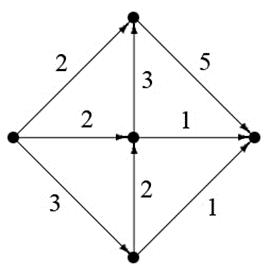 Нарушены ли в ней правила распределения потоков?Нет, все верно.Да, нарушен закон Кирхгофа.Да, нарушено ограничение на пропускную способность.При бросании двух монет рассматриваются события: выпадение герба на первой монете и выпадение герба на второй монете. Чему равна вероятность выпадения герба на двух монетах одновременно? Ответ дать в виде десятичной дроби. Ответ:  0,25 Вам необходимо написать bat файл, для вывода информации о времени загрузки и системной плате. Для этого необходимо создать файл со следующим содержанием:systeminfo: view /i "boot time" systeminfo: view /i "system model" pause systeminfo | find /i "boot time" systeminfo | find /i "system model" pause systeminfo, view /i "boot time" systeminfo, view /i "system model" pause systeminfo | get /i "boot time" systeminfo | get /i "system model" pauseПричины синтаксических ошибок?Ответ : плохое знание языка программированияНа чём основаны программы-переводчики:на знании правил словообразования и построения предложений (на формальном знании языка) на знании лексики иностранного языкана знании правил орфографии, пунктуации, лексики, грамматики, словообразования, истории и особенностей иностранного языканет правильного ответаОграничивается вывоз следующей документированной информации:информация, относящаяся к персональным данным работника;информация, опубликованная в журнале «Проблемы информационной безопасности РФ»;информация о факте разработки нового вида компьютерного вируса.В документации по Microsoft SQL Server сказано, что «создание ограничений PRIMARY KEY или UNIQUE автоматически создает уникальный индекс для заданных столбцов». Индексы для каких столбцов таблицы student будут созданы автоматически?fiophoneemailaddressКак называется стандарт, принятый в качестве национального с аутентичным текстом на русском языке:гармонизированный;идентичный;модифицированный;правильного ответа нет.Стандарты делят на следующие категории:международные и национальные;международные, межгосударственные, государственные стандарты РФ;международные, межгосударственные, региональные, государственные стандарты РФ;государственные стандарты РФ, международные, региональные, межгосударственные стандарты; стандарты общественных объединений; стандарты предприятий.Особая функциональная разновидность языка, обслуживающая профессиональную сферу общения.Профессиональный языкИностранный языкЛитературный языкНациональный языкМировой языкНациональный орган по сертификации в РФ:РОССТАНДАРТ;ТПП РФ;ВНИИС;ВНИИКИДокумент, инициирующий процедуру подключения пользователя к локальной сетиДоговор о предоставлении информационного ресурсаЗаявка на подключение пользователя к ресурсам локальной сетиДоговор о взаимодействии с внешними информационными сетямиЗаявка на предоставление информационного ресурса пользователю локальной сетиКакова основная цель предпринимателя?соблюдение законодательстваподдержание экологического равновесия получение прибылисоциальная удовлетворенность работниковВ настоящее время в Россиикомандно-административная экономикатрадиционная экономикарыночная экономикасмешанная экономикаК внутренней среде компании сферы IT относятся:Поставщики, трудовые ресурсы, законы и учреждения государственного регулирования, потребители, конкурентыСостояние экономики, изменения в политике, социальная культура, НТП, технологии, групповые интересы, международная средаЦели, кадры, задачи, структура, технология, организационная культураПартнеры, персонал, социально-психологические условияИсключите лишнее:сдельная заработная платасдельно-повременная заработная платапремиальная заработная платагрязная заработная платаВозможно ли предпринимательство в рыночной экономике без риска?возможно в ряде ситуаций.возможно в зависимости от среды деятельности.невозможно во всех ситуациях. возможно в отдельных сферах деятельностиКакая экономическая проблема возникает на рынке труда работников сферы IТ при превышении спроса на рабочую силу над предложением:временная безработицапереквалификация кадровнехватка рабочих местперемещение работниковвакансии рабочих местЭкономика – этонаука о явлениях в природенаука о циклических кризисахискусство ведения домашнего хозяйстваОперативные планы IT-компании разрабатывают сроком на:полгода, месяц, декаду, неделюпо рабочим дням3-5 лет1 год10 летОсновные функции управленияПланирование, контрольПланирование, организация, мотивация, контрольОрганизация, мотивацияОрганизация, мотивация, контрольВнешняя среда прямого воздействия на организацию – это:Акционеры, конкуренты, поставщикиПотребители, торговые предприятия, местные органыПравительственные органы, местные органы Все перечисленноеЦели организации должны удовлетворить такие основные требования:Достижимость, конкретность, ориентация во времениДостижимость и ориентация во времениОриентация во времени и конкретностьДостижимостьОриентация во времениУкажите потребности, которые удовлетворяются следующими средствами присвоение рангов или званий:физиологические потребностибезопасностипринадлежности и причастностипризнания и самоутвержденияЕсли вам придется объяснять, что представляет собой функция мотивации, то Вы скажете, что это:Процесс достижения поставленных перед администрацией целейПобуждение себя к эффективной деятельностиПроцесс побуждения себя и других к эффективной деятельности достижения поставленных перед организацией целейСпособ влияния на персонал с целью достижения целейПод планированием понимают:Вид деятельностиОтдельный вид управленческой деятельности, который определяет перспективу и будущее состояние организацииПерспективу развитияСостояние организацииИнтеграцию видов деятельностиСтандарт устанавливает требования на:продукцию, работы и услуги;процессы и системы организации производства (менеджмент);терминология и условные обозначения;средства измерения;испытания и измерения, методы их проведения; маркировка продукции;процедуры оценки соответствия продукции предъявляемым требованиям.Сбор исходных данных и анализ существующего состояния, сравнительная оценка альтернатив относятся к ________ фазеОтвет: концептуальнойКак называется нормативный документ, который устанавливает обязательные для применения и исполнения требования к объектам:правила и нормы;рекомендации;стандарт;технические условия;технический регламент.Исходные данные для проектирования информационной системыЗаработная плата разработчиков проекта Квалификация разработчиков проектаВходные и выходные формы, эффективность работы, надёжность, защита данныхВ классификацию требований к программной системе входят:Требования заказчикаФункциональные требованияНефункциональные требованияТребования предметной областиКачество ПО — это:набор свойств продукта, которые характеризуют его способность удовлетворить установленные или предполагаемые потребности заказчикастепень автоматизированного выполнения задач процессов жизненного цикластоимость работ по проектированию и разработке ПОцена ПОК основным понятиям объектно-ориентированного подхода относятся:ОбобщениеПолиморфизмИнкапсуляция НаследованиеНепрерывный процесс, который начинается с момента принятия решения о необходимости создания ИС и заканчивается в момент ее полного изъятия из эксплуатации это: Ответ: жизненный цикл Структура, определяющая последовательность выполнения и взаимосвязи процессов, действий и задач, выполняемых на протяжении ЖЦ это:Ответ: модель ЖЦРазбиение всей разработки на этапы, причем переход с одного этапа на следующий происходит только после того, как будет полностью завершена работа на текущем это:
Ответ: каскадная модельКачество ПО — это:набор свойств продукта, которые характеризуют его способность удовлетворить установленные или предполагаемые потребности заказчикастепень автоматизированного выполнения задач процессов жизненного цикластоимость работ по проектированию и разработке ПОГоловной модуль программной системыуправляет запуском программного продукта (существует в единственном числе);обеспечивает вызов других модулей на обработку;выполняют функции обработки;осуществляют обслуживающие функции.Управляющий модуль программной системыуправляет запуском программного продукта (существует в единственном числе);обеспечивает вызов других модулей на обработку;выполняют функции обработки;осуществляют обслуживающие функции.Укажите правильную последовательность создания программного обеспечения:Анализ требований, проектирование, программирование, тестированиеФормулирование задачи, анализ требований, программирование, проектирование, тестированиеАнализ требований, программирование, проектирование, отладка, тестированиеФормулирование задачи, анализ требований, проектирование, программирование, тестированиеВ чем сущность модульного программирования:в разбиении программы на отдельные функционально независимые частив разбиении программы на отдельные равные частив разбиение программы на процедуры и функцииЭтап разработки программы, на котором дается характеристика области применения программы:техническое заданиеэскизный проекттехнический проектвнедрениерабочий проектДанные для решателя задачи линейного программирования симплекс-методом должны включать в себя:матрицу коэффициентов системы ограничений задачиномер ведущего столбцаномер ведущей строкикоэффициенты целевой функцииМарковские процессы с дискретными состояниями и непрерывным временем описываются с помощью системы _______   ________Эталонный ответ: уравнений КолмогороваСогласно технической документации создаваемая вами информационная система должна содержать модуль решения задачи линейного программирования симплекс-методом. Какие из приведенных данных следует включить в интерфейс модуля? (Укажите несколько вариантов ответа)матрицу коэффициентов системы ограничений задачи.номер ведущего столбца.номер ведущей строки.вектор правой части ограничений системы.Согласно технической документации создаваемая вами информационная система должна содержать модуль построения системы уравнений Колмогорова.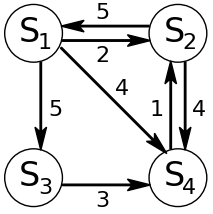 Матрица смежности, которая будет передана модулю для приведенного на рисунке графа: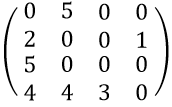 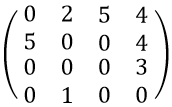 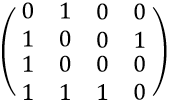 Какой объект для отображения информации в Visual Studio как правило используется для отображения заблокированных неизменяемых полей? Ответ: checkboxВ каком объекте для отображения информации в Visual Studio информация отображается в выпадающем списке?  Ответ: comboboxУкажите свойство объекта DataGridView, которое разрешает пользователям удалять записи.Ответ: enable deletingКакой объект для отображения данных в отчете Visual Studio является объектом, отображающим содержимое полей с графической информацией?  Ответ: image ___________ программного обеспечения - это набор свойств продукта, которые характеризуют его способность удовлетворить Ответ: Качество ___________ жизненного цикла - это структура, определяющая последовательность выполнения и взаимосвязи процессов, действий и задач, выполняемых на протяжении ЖЦ это:Ответ: МодельКакой объект-контейнер в отчете Visual Studio выводит информацию в виде списков? chart matrix isttable Укажите преимущества технологии ADO. простое программированиевозможность работать с современными базами данныхвозможность добавлять новые виды баз данныхнезависимость от драйверов базы данных, установленных в операционной системе Укажите недостатки технологии RDC. невозможность работать с новыми типами баз данныхболее сложное программированиеневозможность обновлять список поддерживаемых баз данныхзависимость от драйверов, установленных в системе Укажите группу форм в Visual Studio, которые предназначены для отображения, изменения, удаления и анализа данных. кнопочные формыинформационные и служебные формыформы для работы с даннымитабличная формаРезультатом этапа формирование требований к ИС является:техническое заданиетехнико-экономическое обоснованиеакт завершения работобраз и границы проектаИнструментальные средства разработки программ – это …Средства создания новых программСервисные средства разработки ПОАналитические средства разработки ПОПрограммное обеспечение, предназначенное для разработки и отладки новых программСредства отладки ПОСредства тестирования ПОАппаратные и программные инструменты разработки нового ПОТехнические инструментальные средства разработки ПОНедостаток модульного программирования:увеличивает трудоемкость программирования;снижает быстродействие программы;не позволяет выполнять оптимизацию программы.усложняет процедуру комплексного тестированияДостоинство модульного программирования:не требует комплексного тестированияуменьшает размер программывозможность приступить к тестированию до завершения написания всей программыповышает надежность программыРекомендуемые размеры модулей:большие;равные;небольшие;фиксированной длины.В чем заключается независимость модуля:в написании, отладке и тестировании независимо от остальных модулей;в разработке и написании независимо от других модулей;в независимости от работы основной программы.все ответы верныеКакие методы сборки программы существуютмонолитнаяпошаговаяодновременнаяпостепеннаяПрограммное средство, обеспечивающее автоматизированную поддержку деятельности, выполняемой в рамках технологических операций.Инструментальное средство (CASE-средство)Операционная системаТекстовый редакторЯзык программированияТребования к информационной системе сформулированы вописании предметной областитехническом проектетехническом заданиипродукте моделированияПротокол управления передачей данных _____Ответ: TCPМодульное тестирование предполагает ... тестирование минимально возможного для тестирования компонента, например отдельного класса или функции поиск каких-либо проблем в интерфейсах и взаимодействии между компонентами программы тестирование интегрированной системы на ее соответствие исходным требованиям имитацию реальной работы с системой штатными разработчиками либо реальной работы с системой потенциальными пользователями/заказчиком на стороне разработчикаИнтеграционное тестирование предполагает ... тестирование минимально возможного для тестирования компонента, например отдельного класса или функции поиск каких-либо проблем в интерфейсах и взаимодействии между компонентами программытестирование интегрированной системы на ее соответствие исходным требованиям заказчикараспространение версии с ограничениями (по функциональности или времени работы) для некоторой группы лиц с тем, чтобы убедиться, что продукт содержит достаточно мало ошибокСистемное тестирование предполагает ... поиск каких-либо проблем в интерфейсах и взаимодействии между компонентами программытестирование интегрированной системы на ее соответствие исходным требованиям заказчикаимитацию реальной работы с системой штатными разработчиками либо реальной работы с системой потенциальными пользователями/заказчиком на стороне разработчикараспространение версии с ограничениями (по функциональности или времени работы) для некоторой группы лицАльфа-тестирование предполагает ... поиск каких-либо проблем в интерфейсах и взаимодействии между компонентами программытестирование интегрированной системы на ее соответствие исходным требованиямимитацию реальной работы с системой штатными разработчиками либо реальной работы с системой потенциальными пользователями/заказчиком на стороне разработчикараспространение версии с ограничениями (по функциональности или времени работы) для некоторой группы лиц с тем, чтобы убедиться, что продукт содержит достаточно мало ошибокКаждая команда программы должна быть выполнена хотя бы один раз в соответствии с методом тестирования ...Ответ: покрытие операторовКаждое направление перехода в программе должно быть реализовано, по крайней мере, один раз в соответствии с методом тестирования ...Ответ: покрытие условийНа каком этапе регрессионного тестирования удаляются устаревшие тесты?Ответ: обновление базы данныхНа каком этапе регрессионного тестирования проводится упорядочение тестов?Ответ: отбор тестовОтладка ПС -  это …деятельность, направленная на обнаружение и исправление ошибок в ПС с использованием процессов выполнения его программпроцесс выполнения программы на некотором наборе данных, для которого заранее известен результат применения или известны правила поведения этой программыпостроение программы как композиции из нескольких типов управляющих конструкций, которые позволяют повысить понимаемость логики работы программыКакого из перечисленных методов тестирования не существует:Тестирование методом White BoxТестирование методом Black BoxТестирование методом Green BoxТестирование методом Grey Box_________________- это деятельность, направленная на обнаружение и исправление ошибок в ПС с использованием процессов выполнения его программОтвет: ОтладкаОтладчик:Программа для создания системы защиты файлаПрограмма создания системы защиты от вирусных атакПрограмма, помогающая анализировать поведение отлаживаемой программы, обеспечивая ее трассировкуОперационная оболочка для создания и управления файловыми структурамиСистемное программное обеспечение для настройки операционной системыПрограмма создания и редактирования графических файловПрограмма, позволяющая выполнять остановы в заданных точках, просмотреть текущие значения переменных и изменять их значенияПоследовательность этапов программированиякомпилирование, компоновка, отладка компоновка, отладка, компилированиеотладка, компоновка, компилированиекомпилирование, отладка, компоновкаВставьте пропущенное слово._____________, приложения, выполняющие программу в заданном режиме (например, пошаговом) с целью поиска, обнаружения и локализации ошибок. Используются на этапе компиляции.Ответ: отладчики Последовательность этапов отладкилокализация ошибок, определение причины ошибки, исправление ошибки, изучение проявление ошибкиИзучение проявление ошибки, определение причины ошибки, локализация ошибок, исправление ошибкиИзучение проявление ошибки, локализация ошибок, повторное тестирование, определение причины ошибки, исправление ошибкиизучение проявление ошибки, локализация ошибок, определение причины ошибки, исправление ошибки, повторное тестированиеОтказучасток программного кода, выполнение которого при определенных условиях приводит к неожиданному поведению системыпроявление ошибки в программной системе и выражается в утрате работоспособности кратковременная самоустраняющаяся утрата работоспособности технического устройстваУстановите соответствие:Ошибка (error)Отказ (failure)Дефект (fault)это отклонение программы от функционирования или невозможность программы выполнять функции, определенные требованиями и ограничениями, что рассматривается как событие, способствующее переходу программы в неработоспособное состояние из-за ошибок, скрытых в ней дефектов или сбоев в среде функционирования. следствие ошибок разработчика на любом из этапов разработки, которая может содержаться в исходных или проектных спецификациях, текстах кодов программ, эксплуатационной документация и т.п.состояние программы, при котором выдаются неправильные результаты, причиной которых являются изъяны в операторах программы или в технологическом процессе ее разработки, что приводит к неправильной интерпретации исходной информации, следовательно, и к неверному решению.Ответ: 1 – c, 2 – a, 3 - bКогда можно обнаружить синтаксические ошибкипри отладкепри тестированиипри компиляциипри эксплуатациина этапе проектированияПротокол управления передачей данных – этоIPTCPFTPSMTP_____________– это набор соглашений, регулирующих передачу данных по сетиОтвет: ПротоколПрограмма – этосистема правил, описывающая последовательность действий, которые необходимо выполнить для решения задачиуказание на выполнение действий из заданного набораобласть внешней памяти для хранения текстовых, числовых данных и другой информациипоследовательность команд, реализующая алгоритм решения задачиПрограмма интерпретатор выполняетпоиск файлов на дискепооператорное выполнение программыполное выполнение программы.Программа компилятор:переводит исходный текст в машинный кодзаписывает машинный код в форме загрузочного файлаформирует текстовый файлФрагмент программы выводитS:=0нц для i от 1 до 10     ввод а     S:=S+aкцS:=S/10вывод S:сумму из десяти чиселсреднее из десяти чиселсумму и среднее из десяти чиселПосле выполнения алгоритмаa = 12b = 46нц пока b >= ab = b – aкцзначение переменной b равно46341022Укажите, сколько раз выполнится цикл в представленном фрагменте программыa:=3; b:=7;
    ПОКА (a / 2) ≤ (b / 3)
    НЦ
      a:=a+2;
      b:=b+3;
    КЦ;
Ответ; бесконечное число разАлгоритм какого типа изображен на рисунке?циклическийразветвляющийсялинейныйСреди перечисленных имен переменных на языке Visual Basic Application найдите неверно записанное имяПримерSLOVO25MARTДомашняяРаботаОтладка ПС -  это …деятельность, направленная на обнаружение и исправление ошибок в ПС с использованием процессов выполнения его программпроцесс выполнения программы на некотором наборе данных, для которого заранее известен результат применения или известны правила поведения этой программыпостроение программы как композиции из нескольких типов управляющих конструкций, которые позволяют повысить понимаемость логики работы программыТестирование ПС – …это деятельность, направленная на обнаружение и исправление ошибок в ПС с использованием процессов выполнения его программэто процесс выполнения его программ на некотором наборе данных, для которого заранее известен результат применения или известны правилаавторитетное подтверждение качества ПСвозможность исправлять ПП при эксплуатации конечным пользователемПри разработке ПО, желательно привлекать команду тестирования после этапа …Ответ: создания Тест-планаМетод тестирования, при котором тестировщик разрабатывает тесты, основываясь на знании исходного кода, к которому он имеет полный доступ, называется методом …Ответ: Белого ящикаМетод тестирования, при котором тестировщик вводит данные и анализирует результат, но он не знает, как именно работает программа, называется методом …Ответ: Черного ящикаНаиболее важный критерий качества:надежностьбыстродействиеудобство в эксплуатацииудобный интерфейсэффективность Тестирование ПС – …это деятельность, направленная на обнаружение и исправление ошибок в ПС с использованием процессов выполнения его программэто процесс выполнения его программ на некотором наборе данных, для которого заранее известен результат применения или известны правилаавторитетное подтверждение качества ПСвозможность исправлять ПП при эксплуатации конечным пользователемКакого из перечисленных методов тестирования не существует:Тестирование методом White BoxТестирование методом Black BoxТестирование методом Green BoxТестирование методом Grey BoxМетод тестирования, при котором тестировщик разрабатывает тесты, основываясь на знании исходного кода, к которому он имеет полный доступ Метод дедукцииМетод индукцииМетод "Черного ящика"Метод "Белого ящика"Метод тестирования, при котором тестировщик вводит данные и анализирует результат, но он не знает, как именно работает программаМетод дедукцииМетод индукцииМетод "Черного ящика"Метод "Белого ящика"Верификация этопроцесс проверки соответствия поведения системы требованиям процесс устранения ошибок в программном обеспечении процесс взаимодействия с пользователем, направленный на улучшение его понимания принципов работы программной системы процесс уточнения требований по результатам обсуждения с пользователем Основными показателями качества программных продуктов является:алгоритмическая сложность, полнота и системность функций обработки, объем файлов программыстоимость, количество продаж, наличие программных продуктов аналогичного назначенияфункциональность, мобильность, надежность, эффективность, модифицируемость, учет человеческого факторамодифицируемость, надежность, наличие программных продуктов аналогичного назначенияПри работе с процедурами как связаны между собой формальные и фактические процедурыколичество формальных и фактических параметров могут не совпадатьпорядок следования и количество формальных и фактических параметров совпадаютимена формальных и фактических должны совпадатьКаковы основные отличия функции от процедуры?Процедура может иметь только одно значение, как и функция. Функция может иметь несколько значений, а процедура только одно (оно и будет ее результатом).Процедура может иметь несколько значений, а функция только одно (оно и будет ее результатом)Проектирование программ путем последовательного разбиения большой задачи на меньшие подзадачи соответствует …восходящему («снизу-вверх») проектированиюнисходящему («сверху-вниз») проектированиюобъектно-ориентированному проектированиюконцептуальному моделированиюСвойство ООП,  которое может быть смоделировано с помощью таксономической квалификационной схемы (иерархии) называетсяУправление событиямиПолиморфизмНаследованиеИнкапсуляцияСвойство ООП,  которое может быть смоделировано с помощью таксономической квалификационной схемы (иерархии) называется ___________Ответ: наследованиеПараметры, указываемые в момент вызова подпрограммы из основной программы, называютсяОтвет: фактическимиОтладка программ это:локализация и исправление ошибокалгоритмизация программированиякомпиляция и компоновкаКомпилятор – это:Прикладное программное обеспечениеСпециальная утилита системного ПООперационная оболочкаПрограмма, которая переводит программу, написанную на языке программирования высокого уровня в программу на машинном языке Отладчик:Программа для создания системы защиты файлаПрограмма создания системы защиты от вирусных атакПрограмма, помогающая анализировать поведение отлаживаемой программы, обеспечивая ее трассировкуПрограмма, позволяющая выполнять остановы в заданных точках, просмотреть текущие значения переменных и изменять их значенияПроцесс локализации и исправления ошибок, обнаруженных при тестировании программного обеспечения.Ответ : отладкаОпределение оператора/операторов программы, выполнение которого вызвало нарушение вычислительного процесса.Ответ: локализацияКогда программист может проследить последовательность выполнения команд программы:Ответ: при трассировке______________ – это программа, которая переводит программу, написанную на языке программирования высокого уровня в программу на машинном языке Ответ: компиляторПроцесс локализации и исправления ошибок, обнаруженных при тестировании программного обеспечения.ОтладкаЛокализацияТестированиеКомпилятор – это:Прикладное программное обеспечениеСпециальная утилита системного ПООперационная оболочкаПрограммное обеспечение, используемое в издательских системахПрограмма, которая переводит программу, написанную на языке программирования высокого уровня в программу на машинном языке Когда программист может проследить последовательность выполнения команд программы:при тестированиипри трассировкепри компиляциипри выполнении программыпри компоновкеПроцесс исполнения программы с целью обнаружения ошибок:кодированиесопровождениетестированиепроектированиеВ чем отличия формальной инспекции от тестирования?не происходит выполнения программного кодаможет применяться как к требованиям, так и к кодуболее быстрый процессне фиксируются найденные проблемыНа каком этапе создания программы могут появиться синтаксические ошибкиПрограммированиеПроектированиеТестированиеАнализ требованийВид ошибки с неправильным использованием служебных слов (операторов)синтаксическаясемантическаялогическая символьнаяРевьюирование (инспекция) программного кодасистематический и периодический анализ программного кода, направленный на поиск необнаруженных на ранних стадиях разработки программного продукта ошибокпроцесс проверки соответствия поведения системы требованиям процесс изменения программной системы таким образом, что её внешнее поведение не изменяется, а внутренняя структура улучшаетсяопределение соответствия, разрабатываемого ПО ожиданиям и потребностям пользователя, требованиям к системе Сертификация ПОпроцесс установления того, что разработка ПО проводилась в соответствии с определенными требованиямипроцесс установления и официального признания того, что разработка ПО проводилась в соответствии с определенными требованиямипроцесс официального признания того, что разработка ПО проводилась в соответствии с определенными требованиямиВалидация систематический и периодический анализ программного кода, направленный на поиск необнаруженных на ранних стадиях разработки программного продукта ошибокпроцесс проверки соответствия поведения системы требованиям процесс изменения программной системы таким образом, что её внешнее поведение не изменяется, а внутренняя структура улучшаетсяопределение соответствия, разрабатываемого ПО ожиданиям и потребностям пользователя, требованиям к системе Верификациясистематический и периодический анализ программного кода, направленный на поиск необнаруженных на ранних стадиях разработки программного продукта ошибокпроцесс проверки соответствия поведения системы требованиям процесс изменения программной системы таким образом, что её внешнее поведение не изменяется, а внутренняя структура улучшаетсяопределение соответствия, разрабатываемого ПО ожиданиям и потребностям пользователя, требованиям к системе Рефакторинг систематический и периодический анализ программного кода, направленный на поиск необнаруженных на ранних стадиях разработки программного продукта ошибокпроцесс проверки соответствия поведения системы требованиям процесс изменения программной системы таким образом, что её внешнее поведение не изменяется, а внутренняя структура улучшаетсяопределение соответствия, разрабатываемого ПО ожиданиям и потребностям пользователя, требованиям к системе Эталоны для проверки корректности программ могут использоваться в следующих формах:ШаблоныФормализованные правила.Программные спецификации.Тесты.Исключительные ситуации делятся КонтролируемыеИсправимыеНеисправимыеНеконтролируемыеСовокупность организационных структур, методик, технологий и ресурсов, необходимых для осуществления общего руководства качеством – это:система качества стандартизациясертификацияметрологияЭлементами модели UML являютсяДиаграммы Сущности Представления ОтношенияЛогические ошибкиЭто ошибки, обнаруженные компилятором. Их можно подразделить на категории в зависимости от того, какие правила языка он нарушаютЭто ошибки, обнаруженные в ходе контрольных проверок выполняемого модуля.Это ошибки, найденные программистом в поисках причины неправильных результатов.Это ошибки, обнаруженные редактором связей при попытке объединить объектные файлы в выполняемый модульКакие этапы входят в систему обеспечения качества программного продукта?тестированиеревьюирование проектной документацииобзоры кодакодированиеПрограмма для организации хранения и контроля версий файлов в рабочем проекте – Ответ: Git Облачное хранилище вашего проекта на сервере называется Ответ: репозиторий Зачем нужны системы контроля версий?Сохранение промежуточных версий проекта (истории изменений)Обеспечение возможности командной работы над проектомОтправка своего кода на серверПолучение отзывов пользователейЧто такое коммит?Это единица состояния проекта в GitЭто результат вывода команды git diffЭто обобщающее название одного из статусов файла в выводе git status: untracked, new, deleted или modifiedЭто социальная сеть разработчиковВеб-сервис для размещения  и совместной разработки  программ, основанный на Git называется Ответ: GitHubЧто такое ветка в репозитории Git?Это то же самое, что и коммитЭто минимум два коммита с одинаковым коммит-сообщениемЭто разные пути развития проекта, по сути разные последовательности коммитовЭто результат работы оператора ifСколько всего веток может быть в репозитории?Сколько угодноЭто число настраивается в конфигеНе больше двух4_________ кода – это процесс изменения внутренней структуры программы, не затрагивающий её внешнего поведения и имеющий целью облегчить понимание её работыОтвет: реорганизацияЧто такое слияние двух веток?Когда одну ветку переименовывают в другуюКогда выполнили команду git fetchКогда все коммиты, сделанные для одной ветки, становятся видимыми во второй веткеМенеджмент программных проектов — это:отслеживание жизненного цикла развития проекта деятельность, организующая развитие программного проекта во всех его аспектах решение задач распределения ресурсов и контроля их расходования отслеживание этапов проекта Качество ПО — это:набор свойств продукта, которые характеризуют его способность удовлетворить установленные или предполагаемые потребности заказчикастепень автоматизированного выполнения задач процессов жизненного цикластоимость работ по проектированию и разработке ПОЦель процесса валидации:обнаружить ошибки в ПО путем исполнения выходного кода ПС на тестовых данных и сбора рабочих характеристик в динамике выполнения в конкретной операционной средеубедиться, что каждый программный продукт (и/или сервис) проекта отражает согласованные требования к их реализацииубедиться, что специфические требования для программного продукта выполненыЦель процесса верификации:обнаружить ошибки в ПО путем исполнения выходного кода ПС на тестовых данных и сбора рабочих характеристик в динамике выполнения в конкретной операционной средеубедиться, что каждый программный продукт (и/или сервис) проекта отражает согласованные требования к их реализацииубедиться, что специфические требования для программного продукта выполненыМетрики сложности программ позволяют оценить:сложность внедрения программысвойства программысложность потока управления программфункциональность программыМетрики _______________  не позволяет оценить сложность программного обеспеченияОтвет: стилистикиПри оценке значений показателей качества в зависимости от особенностей используемых ими свойств, способов их определения и назначения для каждой метрики качества применяются шкалы измерений:метрическая порядковая функциональнаяклассификационнаяШкала отражает категории свойств оцениваемого объекта без их упорядоченияНоминальнаяПорядковая Интервальная ОтносительнаяАбсолютнаяДанная шкала служит для упорядочения характеристики по возрастанию или убыванию путем сравнения их с базовыми значениями.НоминальнаяПорядковая Интервальная ОтносительнаяАбсолютнаяКакие методы не относятся к методам оценки характеристик ПО?Измерительные РегистрационныеОрганолептическиеРасчетные ФормальныеСоциологические Данная шкала задает некоторое значение относительно выбранной единицы.НоминальнаяПорядковая Интервальная ОтносительнаяАбсолютнаяДанная шкала задает существенные свойства объектаНоминальнаяПорядковая Интервальная ОтносительнаяАбсолютнаяДанная шкала указывает на фактическое значение величиныНоминальнаяПорядковая Интервальная ОтносительнаяАбсолютнаяДля чего вычисляют метрики программных проектов?Для вычисления затрат программного проектаДля определения штата разработчиков программного проектаДля повышения качества программного проектаДля определения срока разработки программного проектаПри оценке сложности программ выделяют основные группы метрик:метрики размера программ; метрики сложности потока управления программ;метрики языков средств;метрики сложности потока данных программ.Установите соответствие:Надежность Эффективность ФункциональностьМобильностьспособность ПС выполнять набор функций, удовлетворяющих заданным или подразумеваемым потребностям пользователейспособность ПС безотказно выполнять определенные функции при заданных условиях в течение заданного периода времени с достаточно большой вероятностьюотношение уровня услуг, предоставляемых ПС пользователю при заданных условиях, к объему используемых ресурсовспособность ПС быть перенесенным из одной среды (окружения) в другую, в частности, с одного компьютера на другойОтветы: 1 – b, 2 – c, 3 -  a, 4 – dПроектирование ПО — это:мероприятия по анализу сформулированных в требованиях атрибутов качества, оценки различных аспектов ПОпроцесс определения архитектуры, компонентов, интерфейсов, других характеристик системы и конечного состава программного продуктасоздание работающего ПО с привлечением методов верификации, кодирования и тестирования компонентовГлавный показатель качества ПО — это:простотауниверсальностьбыстродействиенадежность_______________ метод используется при подсчете времени, числа сбоев или отказов, начала и конца работы ПО в процессе его выполнения. Ответ: Расчетный На чем основано определение ошибки?на эталонном состоянии объектана случайном обнаружении ошибкина поисковой деятельностина нечеткой логикеСистематическая проверка исходного кода программы с целью обнаружения и исправления ошибок, которые остались незамеченными в начальной фазе разработки –инспекция кодаdesign reviewPre-commit reviewкоммитСканирование кода на ошибки в репозитории GitHub запускается со вкладки:SecurityDiscussions IssuesMainКакая команда настраивает сканирование кода в репозитории GitHub:Set up code scanningStart commit Git initGit configКакая команда создает репозиторий git для проекта?Ответ: git initКакая команда отменяет коммит в Git, если он уже был опубликован ?Ответ: git revertОтправить изменения в удаленный репозиторий можно с помощью команды:Ответ: git pushКак настроить Git-репозиторий для запуска инструментов проверки работоспособности кода непосредственно перед выполнением коммитов?с помощью хука pre-commitс помощью флага stat с помощью флага name-statusс помощью команды git branchКакая команда выдает список файлов, которые изменились в определенном коммите?Ответ: git logПеребазирование коммитов производиться командой Ответ: git rebase Какая команда настраивает конфигурацию git репозитория? Ответ: git configКакой командой можно клонировать с GitHub репозиторий на свой компьютер?Ответ: git cloneЧто делает команда git status?Показывает состояние проекта: кол-во untracked, deleted, new и прочих файлов, количество коммитов, на которое отличается локальная версия репозитория от удаленного и так далееПоказывает имя и email нашего пользователя, а также является ли он авторизованным в системе GitHub или нетПоказывает место, занимаемое репозиторием на жестком диске и кол-во выделенного под репозиторий местеПоказывает путь в GitHub Какая команда отменяет  действие команды "git add" на файл?Ответ: git resetКак проиндексировать несколько файлов одной командой?git add TEXT1.txt, TEXT2.txt, TEXT3.txtgit add TEXT1.txt TEXT2.txt TEXT3.txtgit add TEXT1.txt ADD TEXT2.txt ADD TEXT3.txtgit add TEXT1.txt & TEXT2.txt & TEXT3.txtКакая команда создает новую ветку с именем dev?Ответ: git branch devКакая команда создает репозиторий git для проекта?git new git initgit startСканирование кода на ошибки в репозитории GitHub запускается со вкладки:SecurityDiscussions IssuesКакая команда настраивает сканирование кода в репозитории GitHub:Set up code scanningStart commit Git initПеребазирование коммитов производиться командой git rebase git clonegit revertОпределить единовременные затраты потребителя при приобретении персонального компьютера, если затраты на приобретение самого компьютера составили 16000 р., стоимость стола для установки компьютера и кресла - 4500 р., затраты на стандартные программы - 9000 р., затраты на доставку -1000 р. Ответ: 30500 р.Какой из проектов следует принять к реализации, если чистая настоящая стоимость по всем трём проектам составляет 1.2 млн. руб., индекс рентабельности инвестиций по проектам составляет соответственно: по проекту 1 – 1,1; по проекту 2 – 1,0; по проекту 3 – 1,12._________ - это вложение капитала с целью получения прибылиОтвет: Инвестиции____________ основных средств – это процесс переноса стоимости основных средств на себестоимость выпускаемой продукции/оказываемых услугОтвет: амортизацияДля численного интегрирования обыкновенных дифференциальных уравнений в случае, когда особенно важна точность решения, следует отдать предпочтение методу Рунге-Кутты 4-го порядкаметоду Рунге-Кутты 2-го порядкаметоду Эйлерауточненной схеме метода ЭйлераОдним из главных критериев для выбора наилучшего итерационного численного метода является его скорость __________Ответ: сходимостиВам поставили задачу отыскания корня нелинейного уравнения f(x) = 0. Какой метод решения поставленной задачи выбрать, если важна скорость расчета, а также известна производная функции f(x), и любой из нижеперечисленных методов применим?метод хордметод секущихметод Ньютонаметод дихотомииВо время подготовки к разработке проектной документации на информационную систему вы выяснили, что она должна, помимо прочего, включать в себя функционал для поиска корней нелинейных уравнений. Какие методы и/или алгоритмы вы предложите включить в проектную документацию? (Укажите несколько вариантов ответа)метод Гаусса-Зейделя.метод дихотомии.метод Эйлера.метод Ньютона.Какие цели моделирования бывают?Ускорение, упрощение, редактированиеРасчет, измерение, созданиеСравнение, анализ, прогноз, оптимизацияУвеличение стоимости проектаЧто такое модель деятельности организации?Модель процессов внутри организацииМодель самой организацииСовокупность взаимосвязанных и взаимодополняющих графических моделей различных типов, каждая из которых описывает существующую ситуацию в конкретной предметной области деятельностиМакет здания и логистикиКакие подходы к моделированию существуют?Структурный, объектно-ориентированный, интегрированныйЭкономический, социальный, прикладнойМатематический, геометрический, логическийБиологическийКакой вид стрелок используется для отображения материального объекта или информации, используемых и преобразуемых функцией для получения результата?УправлениеВходВыходМеханизмКакой вид стрелок используется для отображения регламентирующих и нормативных данных, которыми руководствуется функция?УправлениеМеханизмВходВыходКакие элементы допускается использовать на диаграммах языка UML 2?трехмерные графические изображенияфрагменты диаграмм произвольной нотацииграфические узлы на плоскостиспециальные значки или пиктограммыпути, соединяющие узлыCASE-средства классифицируются по следующим признакам:По применяемым методологиям и моделям систем и БДПо используемому программному обеспечениюПо этапам жизненного цикла программного обеспеченияПо степени интегрированности с СУБДПо уровням детализации и декомпозиции проектируемой системыПо доступным платформамПо используемым языкам программированияПо степени сложности моделируемой системыУкажите правильную последовательность создания программного обеспечения:Анализ требований, проектирование, программирование, тестированиеФормулирование задачи, анализ требований, проектирование, программирование, тестирование Формулирование задачи, анализ требований, программирование, проектирование, тестированиеАнализ требований, программирование, проектирование, отладка, тестированиеЭтап разработки программы, на котором дается характеристика области применения программы:техническое заданиеэскизный проекттехнический проектвнедрениерабочий проектПрограммное средство, обеспечивающее автоматизированную поддержку деятельности, выполняемой в рамках технологических операций.Инструментальное средство (CASE-средство)Операционная системаТекстовый редакторЯзык программированияИнструментальные средства программированияКомпиляторы, интерпретаторыСУБДBIOSОС__________________– это программа, которая переводит программу, написанную на языке программирования высокого уровня в программу на машинном языке, не участвуя в ее исполненииОтвет: КомпиляторСтруктура ИС состоит из …техническое обеспечение, математическое обеспечениепрограммное обеспечение, информационное обеспечениеорганизационное обеспечение, правовое обеспечениевся совокупность «А», «Б», «В»Целью информационной системы является:Производство товараОбработка данныхПроизводство профессиональной информацииПередача информации_____________– это специальная программа, установленная на компьютере пользователя, предназначенная для просмотра гипертекстовых документовОтвет: БраузерВыбрать необходимые исходные данные и рассчитать коэффициент оборачиваемости оборотных средств IT-компании,  если прибыль предприятия 250 тыс.руб., объем реализованных услуг – 600 тыс.руб., среднегодовые остатки оборотных средств – 100 тыс.руб.Ответ: 6.Выручка от реализации продукции IT-компании за отчётный год 30500 тыс.руб., себестоимость реализованной продукции по форме №2 «Отчёт о прибыли и убытках» - 20500 тыс. руб., управленческие расходы - 3700 тыс. руб., коммерческие расходы - 1300 тыс. руб. Прибыль от продаж продукции составила ___ тыс. руб.Ответ: 5000Определение себестоимости конкретного вида продукции (работ, услуг) достигается составлением:бухгалтерского балансаотчета о прибылях и убыткахкалькуляциисметы затрат на производствоСопоставьте классы задач и численные методы их решения:решение СЛАУрешение ОДУинтегрированиерешение нелинейных уравненийметоды Эйлера, методы Рунге-Куттыметод трапеций, метод Симпсонаметод Зейделяметод Ньютона, метод секущихОтвет: 1-d, 2-a, 3-b, 4-cВосстановление функции (аппроксимация) на некотором отрезке по известным ее значениям в дискретном множестве точек на этом отрезке называется задачей _______________Ответ: интерполяцииВо время подготовки к разработке проектной документации на информационную систему вы выяснили, что она должна, помимо прочего, включать в себя функционал для проведения численной интерполяции исходных данных. Какие методы и/или алгоритмы вы предложите включить в проектную документацию? (Укажите несколько вариантов ответа)алгоритм построения многочлена Лагранжа.алгоритм построения полинома Ньютона.метод наименьших квадратов.метод Симпсона.Структура ИС состоит из …техническое обеспечение, математическое обеспечениепрограммное обеспечение, информационное обеспечениеорганизационное обеспечение, правовое обеспечениевся совокупность «А», «Б», «В»Целью информационной системы является:Производство товараОбработка данныхПроизводство профессиональной информацииПередача информацииУстройство ввода служат для…передачи информациисбора информацииклассификации информациихранения информацииК методам выявления требований относятся:Беседы с первыми руководителями предприятия, для которого разрабатывается ПОАнализ научной и технической литературы, посвященной вопросам разработки программного обеспеченияЛичные встречи и беседы со всеми сотрудниками предприятияАнализ технической документации и на основе нее разработка требований к системеНа начальном этапе требования не выявляются, а формируются по мере разработки программного обеспеченияИнтервьюирование и анкетирование, мозговой штурм и отбор идейСовещания, посвященные требованиям, создание прототиповПод программным обеспечением информационных систем понимается:совокупность программных и документальных средств для создания и эксплуатации систем обработки данных средствами вычислительной техникисовокупность аппаратных средствсовокупность документальных средств для создания и эксплуатации систем обработки данных средствами вычислительной техникиОпределите стадию жизненного цикла ИС, на которой происходит сбор данных для разработки проектной документации?АнализПроектированиеЭксплуатацияУкажите правильную последовательность создания программного обеспечения:Анализ требований, проектирование, программирование, тестированиеФормулирование задачи, анализ требований, программирование, проектирование, тестированиеАнализ требований, программирование, проектирование, отладка, тестированиеФормулирование задачи, анализ требований, проектирование, программирование, тестированиеВ классификацию требований к программной системе входят:Требования заказчикаТребования, накладываемые условиями эксплуатацииФункциональные требованияТребования, накладываемые аппаратными средствамиНефункциональные требованияТребования предметной областиЭкономические требованияТребования разработчиковКачество ПО — это:набор свойств продукта, которые характеризуют его способность удовлетворить установленные или предполагаемые потребности заказчикастепень автоматизированного выполнения задач процессов жизненного цикластоимость работ по проектированию и разработке ПОНа какие виды делится системное программное обеспечение ПК?Операционные системы, операционные оболочки, драйвера и утилиты.Программы пользователей и обучающие программы.Редакторы и системы обработки числовой информации.Системы искусственного интеллекта, ИПС, СУБД и АСУ.Код группы 1 стандарта ЕСПД означает?Ответ: резервные группыРасшифруйте ЕСПДОтвет: Единая система программной документацииСогласно какому ГОСТ составляется «Техническое задание»: Ответ:  34.602-89Постановка задачи – это:упорядоченная последовательность команд компьютера для решения задачточная формулировка решения задачи на компьютере с описанием входных и выходных данныхсовокупность связанных между собой функций, задач управления, с помощью которых достигается выполнение поставленных целейсистема точно сформулированных правилРасшифруйте ЕСПД: ________________________________Ответ: Единая система программной документацииКак называется результат непосредственного взаимодействия исполнителя и потребителя и внутренней деятельности исполнителя по удовлетворению потребностей потребителя?работапроцесспродукцияуслугаНаиболее часто на начальных фазах разработки ИС допускаются следующие ошибкинеправильный выбор языка программированиянеправильный выбор СУБДошибки в определении интересов заказчиканеправильный подбор программистовОсновными показателями качества программных продуктов является:алгоритмическая сложность, полнота и системность функций обработки, объем файлов программыстоимость, количество продаж, наличие программных продуктов аналогичного назначенияфункциональность, мобильность, надежность, эффективность, модифицируемость, учет человеческого факторамодифицируемость, надежность, наличие программных продуктов аналогичного назначенияОдин из способов оценки качества ПО:сравнение с аналогами;наличие документации;оптимизация программы;структурирование алгоритма___________________ программного обеспечения - это  совокупность свойств, которые обеспечивают его способность удовлетворять потребности заказчика в соответствии с назначением Ответ: КачествоИнформационные системы ориентированы напрограммистаконечного пользователя, не обладающего высокой квалификациейспециалиста в области СУБДруководителя предприятияКачество ПО — это:набор свойств продукта, которые характеризуют его способность удовлетворить установленные или предполагаемые потребности заказчикастепень автоматизированного выполнения задач процессов жизненного цикластоимость работ по проектированию и разработке ПОПервым шагом в проектировании ИС являетсяформальное описание предметной областивыбор языка программированияразработка интерфейса ИСПо масштабу ИС подразделяются намалые, большиеодиночные, групповые, корпоративныесложные, простыеобъектно-ориентированные и прочиеНаиболее часто на начальных фазах разработки ИС допускаются следующие ошибкинеправильный выбор языка программированиянеправильный выбор СУБДошибки в определении интересов заказчиканеправильный подбор программистовПроектирование ПО — это:мероприятия по анализу сформулированных в требованиях атрибутов качества, оценки различных аспектов ПОпроцесс определения архитектуры, компонентов, интерфейсов, других характеристик системы и конечного состава программного продуктасоздание работающего ПО с привлечением методов верификации, кодирования и тестирования компонентовВ основе информационной системы лежитвычислительная мощность компьютеракомпьютерная сеть для передачи данныхсреда хранения и доступа к даннымметоды обработки информацииВерификация этопроцесс проверки соответствия поведения системы требованиям процесс устранения ошибок в программном обеспечении процесс взаимодействия с пользователем, направленный на улучшение его понимания принципов работы программной системы процесс уточнения требований по результатам обсуждения с пользователем К числу основных возможностей, обеспечиваемых современными инструментальными средствами, относятся:графический анализ и проектирование;интерактивное прототипирование;автоматическое тестирование и верификация программного обеспечения;разработка руководства пользователей.Разработка и сопровождение ИС в конкретной организации и конкретном проекте должна поддерживаться стандартами:Стандарт организацииСтандарт конкретного проектаСтандарт проектированияСтандарт оценкиСтандарт оформления проектной документацииСтандарт аудитаСтандарт оформления разработкиСтандарт пользовательского интерфейсаПри модульном программировании желательно, чтобы модуль имелбольшой размер  небольшой размер  фиксированный размер  любой размер Все ответы верныВ каких единицах измеряются затраты на проектирование?в человеко-днях  в терабайтах в гигабайтах в килобайтахв мегабайтахПостановка задачи – это:упорядоченная последовательность команд компьютера для решения задачточная формулировка решения задачи на компьютере с описанием входных и выходных данныхсовокупность связанных между собой функций, задач управления, с помощью которых достигается выполнение поставленных целейКод группы 1 стандарта ЕСПД означает?Общие положенияПравила выполнения эксплуатационной документацииОсновополагающие стандартыРезервные группыЗащищенный канал типа «точка-точка» в VPN-соединении называется __________Ответ: Туннель Какой из перечисленных стандартов безопасности позволяет наиболее надежно защитить беспроводную сетьWEP WPA IEEE 802.11i VPN Укажите, какие из перечисленных терминов являются синонимамиКоммутатор КонцентраторСвитчМаршрутизаторУкажите, какие из перечисленных терминов являются синонимамиКоммутатор КонцентраторСвитчМаршрутизаторК аспектам информационной безопасности не относится:ДоступностьЦелостностьКонфиденциальностьЗащищенностьОсновные угрозы доступности информации:хакерская атакаразрушение или повреждение помещенийотказ программного и аппаратного обеспеченияперехват данныхнепреднамеренные ошибки пользователейзлонамеренное изменение данныхИнформационная безопасность автоматизированной системы – это состояние автоматизированной системы, при котором она, …способна противостоять только внешним информационным угрозамспособна противостоять только информационным угрозам, как внешним так и внутреннимс одной стороны, способна противостоять воздействию внешних и внутренних информационных угроз, а с другой – затраты на её функционирование ниже, чем предполагаемый ущерб от утечки защищаемой информациис одной стороны, способна противостоять воздействию внешних и внутренних информационных угроз, а с другой — ее наличие и функционирование не создает информационных угроз для элементов самой системы и внешней средыК формам защиты информации не относится…страховаяаналитическаяправоваяорганизационно-техническаяДокумент, определивший важнейшие сервисы безопасности и предложивший метод классификации информационных систем по требованиям безопасностирекомендации X.800Оранжевая книгаЗакону «Об информации, информационных технологиях и о защите информации»Преднамеренная угроза безопасности информацииошибка разработчикаповреждение кабеля, по которому идет передача, в связи с погодными условиямикражанаводнениеВ соответствии с нормами российского законодательства защита информации представляет собой принятие правовых, организационных и технических мер, направленных на …соблюдение норм международного права в сфере информационной безопасностиобеспечение защиты информации от неправомерного доступа, уничтожения, модифицирования, блокирования, копирования, предоставления, распространения, а также от иных неправомерных действий в отношении такой информацииразработку методов и усовершенствование средств информационной безопасностивыявление нарушителей и привлечение их к ответственностиреализацию права на доступ к информации»соблюдение конфиденциальности информации ограниченного доступаК принципам информационной безопасности относятсяскрытостьмасштабностьсистемностьзаконностьоткрытости алгоритмовОхрана персональных данных, государственной служебной и других видов информации ограниченного доступа это…Защита информацииКомпьютерная безопасностьЗащищенность информацииБезопасность данныхУстановите соответствие:целостностьточностьконфиденциальностьгарантия точного и полного выполнения команд в АСгарантия того, что при хранении или передаче информации не было произведено несанкционированных измененийгарантия того, что конкретная информация доступна только тому кругу лиц, для кого она предназначенаОтветы: 1-b, 2-a, 3-cК национальным интересам РФ в информационной сфере относятся:Реализация конституционных прав на доступ к информацииЗащита информации, обеспечивающей личную безопасностьЗащита независимости, суверенитета, государственной и территориальной целостностиПолитическая экономическая и социальная стабильностьСохранение и оздоровлении окружающей средыСоотнесите интересы в области информационной безопасности:Национальные интересы Интересы личности Интересы государства Интересы общества состоят в реализации конституционных прав и свобод [2], в обеспечении личной безопасности, в повышении качества и уровня жизни, в физическом, духовном и интеллектуальном развитии человека и гражданинаобеспечиваются институтами государственной власти, осуществляющими свои функции, в том числе во взаимодей ствии с действующими на основе Конституции РФ и законодательства РФ общественными организациямисостоят в незыблемости конституционного строя, суверенитета и территориальной целостности России, в политической, экономической и социальной стабильности, в безусловном обеспечении законности и поддержании правопорядка, в развитии равноправного и взаимовыгодного международного сотрудничества.состоят в упрочении демократии, в создании правового, социального государства, в достижении и поддержании общественного согласия, в духовном обновлении России.Ответ: 1-b; 2-a; 3-c; 4-d.Как в PHP будет выглядеть код для вывода на экран слова «goodbye»?'goodbye';print_r 'goodbye';echo 'Hello, World!';print_r('goodbye');Что такое инструкция в языке программирования?Нет такого понятияЭто документКоманда компьютеру выполнить что-тоДокументПри помощи какого знака препинания (символа) команды в PHP отделяются друг от друга?Ответ ;В каком порядке интерпретатор выполняет инструкции?В случайном порядкеСтрого по очередиПо диагоналиВ обратном порядкеКакой из операторов может быть и унарным, и бинарным, в зависимости от ситуации?*-/#Что будет выведено на экран в результате выполнения кода?
<?php
print_r((8 / 4) - (8 + (2 - 1)) + 7 * 2);Ответ: 7Для чего нужно исправлять ошибки линтера?Оптимизация — код без ошибок линтера работает быстрееЧто такое линтер?Чтобы код было проще читать и поддерживать, ведь в первую очередь код пишется для людейИсправлять ошибки линтера не нужноКакая строка получится в результате конкатенации 'let' . 'hex'?Ответ: 'lethex'Для экранирования в PHP используется символ слэш \. А как можно вывести сам обратный слэш?Обернуть его в одинарные кавычкиОбернуть его в двойные кавычкиЭкранировать его таким же символом слэш ‘\’Обернуть его в звездочкиЧто будет выведено на экран?
<?php
$name1 = "Bill";
$name2 = "James";
$name1 = "Fill";
print_r($name1);Ответ: FillВыполнится ли такой код?
<?php
$1stRoundPoints = 100;
$2ndRoundPoints = 60;
$3rdRoundPoints = 75;
print_r($1stRoundPoints);
print_r("\n");
print_r($2ndRoundPoints);
print_r("\n");
print_r($3rdRoundPoints);Интерпретатор выдаст ошибку, так как последовательные вызовы print_r() нарушают стандарты кодированияНет. Будет выведена ошибка, так как имена переменных не могут начинаться с цифрыКонечно, ведь ошибок в этом коде нетБудет выведено 1006075Что будет выведено на экран?
<?php
$stepsDay1Count = 10;
$stepsDay2Count = 15;
$stepsDay3Count = 5;
$stepsSum = $stepsDay1Count + $stepsDay2Count + $stepsDay3Count;
print_r($stepsSum);Ответ: 30Какое значение будет выведено на экран?
$applesPerBox = 60;
$boxesPerContainer = 50;
$container = 4;
$applesCount = $applesPerBox * $boxesPerContainer * $container;
print_r($applesCount);Ответ: 12000Какую переменную нужно добавить, чтобы получить строку "Kingsroad"?Ответ: $rightВыберите две формы, которые приведут к одинаковому значению переменной $x: 
(нужно выбрать все корректные ответы)$x += 0$x += 1$x++$x--Что будет выведено на экран?
<?php
$a = 5;
$a -= 4;
$a += 1;
print_r($a);Ответ: 2Какие из перечисленных контейнеров размещают в заголовке html-документа?<FORM ....><BODY ....> <SCRIPT LANGUAGES=... SRC=...>Выберите контейнеры которые нельзя помещать в <BODY>:<STYLE><SCRIPT> <TITLE>Какой тег задает URL документа?<BASE HREF="...."><LINK><A HREF=...> TEXT </A>Где отображается содержание контейнера title?в адресной строке браузерав заголовке окна браузера на страницеТестовая деятельность, предусматривающая эксплуатацию (запуск) программного продукта называется ______ тестированием.Ответ: динамическимСовокупность действий, выполняемых таксировщиком с момента передачи базовой версии ПП таксировщику для интеграционного, системного или приемочного тестирования до момента успешного завершения тестирования называется _______ тестированияОтвет: циклСвойство теста, когда в результате тестирования каждый оператор программы должен выполниться хотя бы один раз, называется  _______ .Ответ: полнотойПроход цикла тестирования состоит из этапов. Выберите из указанного ниже, что относится к циклу тестирования. Создание базовой версии ПП.Проведение тестированияАнализ результатов.Отчет о тестировании.Поиск существующих решений изменения ошибки кода.Внедрение измененного программного кода в исходную программуПередача кода Заказчику.Выберите правильный ответ цели тестирования:Повысить вероятность того, что приложение, предназначенное для тестирования, будет работать правильно при любых обстоятельствах.Повысить вероятность того, что приложение, предназначенное для тестирования, будет соответствовать всем описанным требования.Провести полное тестирование приложения за короткий срок.Получить в результате подтверждение, что в программе ошибок нет.При проверке чего, ошибки чаще всего встречается:Ответ: функциональностиПроверка описания программного объекта на качество с целью обнаружения в нём при синтаксическом контроле компиляторами ошибок и последующее их устранение называется ______.Ответ – отладкаВыберите виды тестирования, связанные с изменениями Приемочное тестированиеРегрессионное тестированиеТестирование безопасностиНагрузочное тестированиеТестирование графического интерфейсаДинамическое тестирование делится на несколько видов :Тестирование белого ящика, Тестирование  черного ящикаТестирование серого ящикаТестирование красного ящика.Часть процесса изготовления программного обеспечения, связанная с поддержкой и контролем взаимосвязей рабочих продуктов различных версий конечного продукта называетсяУправлением коллективомУправлением качествомУправлением продажамиУправление конфигурациейУправлением даннымиКогда система передана заказчику, начинается этап?Ответ: ЭксплуатацииПрограммное сопровождение подразделяют на три категории:ИзменяющееКорректирующееФормирующееНастраивающееСовершенствующееНедостаток использования оценки работы по размеру кода связан с:Квалификацией разработчиковСложностью подсчетаСложностью реализацииЕго субъективностьюОтносительностьюПредусмотрение изменений – это принцип, который влияет на такие качества программного обеспечения как Ответ: повторную применимостьОтношение обратное отношению Mi IS COMPONENT OF Mj выглядит как:Ответ: Mj COMPRISES MiПервичной целью любого инженерного продукта является его _________________________Ответ: надежность ПОСоглашение между программистом использующим данный объект и программистом создавшим его называется?Спецификацией пользователяСпецификацией разработкиСпецификацией модуляСпецификацией требованийКонтрольный пример, который имеет высокий потенциал обнаружения ошибок называется?ПотенциальныйЗначимыйКлассныйФормальныйНабор версий программного обеспечения часто называютсистемой?ФормойЛинейкойПредставителямиСемействомЕсли отношение Mi r Mj не выполняется, то говорят, что это отношение?РефлексивноеСходимоеНерефлексивноеНесходимоеВыберите, какая документация относится к эксплуатационной?Ведомость держателей подлинниковПрограмма и методика испытанийПояснительная запискаОписание языкаФормулярОписание примененияРабочая документация на автоматизированную систему - это часть документации на АС, необходимой для изготовления, строительства, монтажа и наладки автоматизированной системы в целом, а также входящих в систему программно-технических, программно-... комплексов и компонентов технического, программного и информационного обеспечения.Ответ: методическихРуководство по техническому обслуживанию содержит сведения для применения тестовых и ... программ при обслуживании технических средствОтвет: диагностическихУкажите, какая диаграмма рассматривает систему как совокупность предметовIDEF3IDEF0DFDКакой комплекс стандартов устанавливает единые правила разработки, оформления и обращения технической документации:ЕСКД;ЕСККТЭИ;ЕСООСБ;ЕСТД;СРПП;УСД.Эксплуатационная документация не включает в состав Руководство пользователяСпецификацию программыРуководство программистаРуководство системного администратораРуководство пользователя документ, служащий для обеспечения необходимой информацией для самостоятельной работы с программой или автоматизированной системойсодержит описание настройки системы, описание необходимых регулярных процедур по поддержке корректной работы системы сведения для эксплуатации настроенной программыописание синтаксиса и семантики языка, используемого в программеСертификат соответствия – это документ, официально подтверждающий соответствие
заданиюстандартамспецификациямиспытаниямЭтап разработки программы, на котором дается характеристика области применения программы:техническое заданиеэскизный проекттехнический проектвнедрениерабочий проектУкажите правильную последовательность создания программного обеспечения:Анализ требований, проектирование, программирование, тестированиеФормулирование задачи, анализ требований, программирование, проектирование, тестированиеАнализ требований, программирование, проектирование, отладка, тестированиеФормулирование задачи, анализ требований, проектирование, программирование, тестированиеБизнес-процесс этомножество управленческих процедур и операций;множество действий управленческого персонала;совокупность увязанных в единые целые действия, выполнение которых позволяет получить конечный результат (товар или услугу);совокупность работ, выполняемых в процессе производства.Собственные информационные ресурсы предприятия это Информация, поступающая от поставщиков.Информация, генерируемая внутри предприятия.Информация, поступающая от клиентов.Информация, поступающая из Интернета. С какой целью создаются системы управления базами данных Создания и обработки баз данных.Обеспечения целостности данных.Кодирования данных.Передачи данных.Архивации данныхОсновными объектами информационной безопасности являются:Компьютерные сети, базы данныхИнформационные системы, психологическое состояние пользователейБизнес-ориентированные, коммерческие системыЭксплуатационная документация не включает в состав Руководство пользователяСпецификацию программыРуководство программистаРуководство системного администратораУстановите соответствие:Руководство пользователя Руководство программистаРуководство системного программистасведения  для установки программного обеспечения, его настройки и проверки работоспособностисведения для эксплуатации настроенной программыдокумент, служащий для обеспечения необходимой информацией для самостоятельной работы с программой или автоматизированной системойОтвет:  1-b; 2-a; 3-cКакие из перечисленных процессов относятся к группе основных в соответствии со стандартом ISO/IEC 12207?Приобретение  Поставка Документирование Разработка  Управление конфигурацией Обеспечение качества ВерификацияКакие из перечисленных процессов относятся к группе вспомогательных в соответствии со стандартом ISO/IEC 12207?Приобретение  Поставка Документирование Разработка  Управление конфигурацией Обеспечение качества ВерификацияКакие из перечисленных процессов относятся к группе организационных в соответствии со стандартом ISO/IEC 12207?Приобретение  Поставка Документирование Разработка  Создание инфраструктуры ОбучениеВ каком разделе технического задания указываются требуемые значения производственно-экономических показателей объекта, которые должны быть достигнуты при внедрении ИС? Ответ: Назначение и цели создания (развития) системыРезультат оптимизации программы, одним словом – Ответ: эффективность  Чему нужно уделять больше времени, чтобы получить хорошую программу?Ответ: тестированиюКритерии оптимизациивремя выполнения или размер требуемой памяти  размер программы и ее эффективность  независимость модулей  качество программы, ее надежность Результат оптимизации программыэффективность  надежность  машино-независимость  мобильность Создание исполняемого кода программы без написания исходного кода называетсясоставлением спецификаций  отладкой  проектированием автоматизацией программированияОптимизация циклов заключается вуменьшении количества повторений тела цикла  просмотре задачи с другой стороны  упрощение задачи за счет включения логических операций увеличении количества повторений тела циклаРассчитать рентабельность основных средств IT-компании (в %), если их среднегодовая стоимость составляет 440 тыс., чистая прибыль 44 тыс. Ответ: 10%Выручка от реализации продукции IT-компании за отчётный год 30500 тыс.руб., себестоимость реализованной продукции по форме №2 «Отчёт о прибыли и убытках» - 20500 тыс. руб., управленческие расходы - 3700 тыс. руб., коммерческие расходы - 1300 тыс. руб. Прибыль от продаж продукции составила ___ тыс. руб.Ответ: 5000Рассчитать амортизационные отчисления, входящие в состав годовых текущих затрат IT-компании при эксплуатации нового устройства, если балансовая стоимость устройства составляет 33000 р., годовая норма амортизации - 20%. Ответ: 6600 р./год.Выбрать необходимые исходные данные и рассчитать коэффициент оборачиваемости оборотных средств IT-компании,  если объем товарной продукции равен  400  тыс.руб.,  объем реализованной продукции – 360 тыс.руб., среднегодовые остатки оборотных средств – 60 тыс.руб.Ответ: 6. Показателем, отражающим эффективность работы IT-компании, НЕ является ...рентабельность объем реализации продукцииуровень оплаты труда на предприятииЕсли численность работающих в IT-компании не изменилась, а объём товарной продукции вырос на 10%, то выработка на одного работающего…уменьшилась на 15%увеличилась на 15%увеличилась на 10%не измениласьуменьшилась на 10%Снижение прибыли IT-компании является следствием…сокращения персоналароста оборачиваемости активовроста себестоимости продукцииснижения издержек производстваУкажите характеристики информационной системы, которые можно использовать для ее оценки Функциональные возможности.Количество программных модулей.Форматы данных. Надежность и безопасность.Практичность и удобство. Структура баз данных.Эффективность. СопровождаемостьРеинженерия (reengineering) — это:внесение изменений в компоненты или интерфейсы (добавление, расширение и т. д.), добавление экземпляров компонентов, новых функций или системных сервисовэволюция программы путем ее изменения в целях повышения удобства ее эксплуатации, сопровождения или изменения ее функцийполная переделка компонентов, а иногда и перепрограммирование всей системыОбъект реинжинирингаоргструктурапроцессытехнологииперсоналТипичные причины внесения изменений это:выявление дефектов в системе во время эксплуатации, которые не были обнаружены на этапе тестированияизменение условий заказчиком, которые связаны с корректировкой ранее поставленных им требованийжелание заказчика отказаться от старой системы и получить новую системуВерификация этопроцесс проверки соответствия поведения системы требованиям процесс устранения ошибок в программном обеспечении процесс взаимодействия с пользователем, направленный на улучшение его понимания принципов работы программной системыпроцесс уточнения требований по результатам обсуждения с пользователем Валидацияпроцесс оценки системы или её компонентов с целью определения удовлетворяют ли результаты текущего этапа разработки условиям, сформированным в начале этого этапаопределение соответствия, разрабатываемого ПО ожиданиям и потребностям пользователя, требованиям к системе процесс изменения программной системы таким образом, что её внешнее поведение не изменяется, а внутренняя структура улучшаетсяРефакторинг процесс оценки системы или её компонентов с целью определения удовлетворяют ли результаты текущего этапа разработки условиям, сформированным в начале этого этапа. определение соответствия, разрабатываемого ПО ожиданиям и потребностям пользователя, требованиям к системе процесс изменения программной системы таким образом, что её внешнее поведение не изменяется, а внутренняя структура улучшаетсяКакие документы содержит раздел «Источники разработки»:Документы и информационные материалы (ТЭО, отчеты о законченных научно-исследовательских разработках и т.п.)Научно-техническая документация«Технорабочий проект»Перечислите подразделы раздела «Требования к системе» (выбрать неверное):«Требования к видам обеспечения»«Требования к системе в целом»«Требования к составу и содержанию работ по подготовке объекта автоматизации к вводу системы в действие»«Требования к функциям (задачам)В состав ТЗ при наличии утверждённых методик включают (выбрать неверное):​ Приложения, содержащие расчёты экономической эффективности системыОценку научно-технического уровня системы​ Вид автоматизируемой деятельностиРезультатом этапа формирование требований к ИС является:техническое заданиетехнико-экономическое обоснованиеакт завершения работобраз и границы проектаЭтап разработки программы, на котором дается характеристика области применения программы:техническое заданиеэскизный проекттехнический проектвнедрениерабочий проектВ классификацию требований к программной системе входят:Требования заказчикаТребования, накладываемые условиями эксплуатацииФункциональные требованияТребования, накладываемые аппаратными средствамиНефункциональные требованияТребования предметной областиЭкономические требованияТребования разработчиковКакой из разделов не является разделом технического задания?Основание для разработкиЭкономические показателиМоделированиеИсточники разработкиКакая технология позволяет автоматически назначать IP-адреса клиентским компьютерамVPN ICS DHCP WEP Физическая топология показывает:Как распределяются сетевые адреса по сети Общую структуру сети и схему соединения сетевых элементов кабелями связи Как по сети передаются определенные единицы информации Как фрагментируется сообщение в IP-сетях Кто назначает физический адрес (MAC-адрес) абонентов сети EthernetКомпьютер-серверИзготовитель сетевого адаптераАктивное приложениеПользователь компьютераКаковы основные особенности статических IP-адресовЭти адреса назначаются системам автоматически Эти адреса администратор вручную задает при конфигурировании TCP/IP в системе Эти адреса могут принадлежать лишь диапазону 192.168.0.2 - 192.168.0.254 Эти адреса нельзя использовать в локальных сетях Что такое номер сети, входящий в IP-адресНомер области коллизий в сети Номер сервера, который обслуживает данную часть сети Номер широковещательной области в сети Номер рабочей группы компьютеровКакой ГОСТ является актуальным на сегодняшний день в сопровождение ИС? ГОСТ Р ИСО/МЭК 12207-2010 ГОСТ Р ИСО/МЭК 12207-99 ГОСТ 28195–89 ГОСТ 28207–2010Какой из перечисленных процессов относится к корректирующему сопровождению? Полная модернизация ПОРезервное копирование и восстановление данных Устранение ошибок функциональностиКонтроль целостности данныхВставьте пропущенные слова 
Сопровождение – это внесение изменений в ПО с целью исправления ____________, повышения ________________ или адаптации к изменившимся условиям работы или требованиям Ответ: ошибок, производительности__________   _________ основной документ, определяющий состав и функции ИСОтвет: Техническое задание Что из перечисленного не относится к сопровождению данных? Контроль целостности данных Поддержка актуальности данных Резервное копирование и восстановление Разработка дополнительного ПОКакие из перечисленных функций не выполняет администратор ИС?Выполнение операций в СУБДВвод данныхСоздание новых пользователей Восстановление данныхСопровождение – это…внесение изменений в ПО с целью исправления ошибок, повышения производительности или адаптации к изменившимся условиям работы или требованиям; внесение изменений в ПО в процессе отладки, рабочего тестирования и бета-тестирования, используется для повышения надежности;приведение ПО к актуальному состоянию, обусловленному изменениями предметной области, при условии целостности информации и отсутствию ошибок.Какие из перечисленных функций не выполняет администратор ИСВыполнение операций в СУБДВвод данныхСоздание новых пользователей Восстановление данныхКакие из перечисленных контейнеров размещают в заголовке html-документа?<FORM ....><BODY ....> <SCRIPT LANGUAGES=... SRC=...>Какой тег задает URL документа?<BASE HREF="...."><LINK><A HREF=...> TEXT </A>Заголовок (контейнер head) html-документа используется для:размещения скриптов и стилейописания фреймовразмещения формГде отображается содержание контейнера title?в адресной строке браузерав заголовке окна браузера на страницеВыберите контейнеры которые нельзя помещать в <BODY>:<STYLE><SCRIPT> <TITLE>В каких типах документов отсутствует заголовок:где не указан элемент разметки headгде используются формы с использованием фреймовКак убрать подчеркивание для всех ссылок?a { text-decoration: none; }a { underline: 0; }a { text-decoration: free; }Отметьте фрагмент правильный кода:body { color: black }body.color=blackbody: blackКакой контроль осуществляется в ходе решения задач и позволяет в процессе их решения немедленно обнаруживать ошибкуТестовый контрольОперативный контрольПрямой контрольОбратный контрольСостояние ИС, при котором выдаются неправильные результаты, причиной которых являются изъяны в технологическом процессе ее разработки, что приводит к неправильной интерпретации исходной информации и к неверному решениюДефектОтказОшибкаСбойСтепень тяжести ошибки ПО рассчитывается как ... условная вероятность возникновения отказа отношение количества ошибок к количеству строк программного кода статистическая вероятность перезагрузки системы после ошибки абсолютная вероятность потери данных в результате ошибкиЧто такое целостность информации? Состояние информации, при котором её изменение осуществляется только преднамеренно субъектами, имеющими на него право, либо таковое отсутствует Свойство информации в указанный момент времени адекватно отображать состояние объектов предметной области Состояние информации, при котором возможно внесение изменений в целях исправления ошибок или адаптации к изменившимся требованиямСвойство информации, характеризующее отсутствие лишней, дублирующийся информацииНа что направлено корректирующее сопровождение? На выявление и устранение несоответствий и ошибок после поставки программного продукта На превышение продолжительности жизненного цикла данных над продолжительностью ЖЦ программной среды, технологий обработки, бизнес логики и т.д.На создание резервных копий На расчет показателей тяжести ошибкиЧеловек (или группа лиц), имеющий доступ к ИС на физическом уровне и контролирующий их проектирование и использование называется … Администратором ИС Пользователем ИСОператором ИС Авторизированным пользователем ИСПринцип непрерывного развития при построении ИС бухучета, анализа и аудита предполагает: Проведение анализа объекта управления Надежность работы автоматизированных системВозможность ее расширения без существенных организационных изменений Дублирование информации в процессе обработкиНабор прав, которым наделяется пользователь 1С: Бухгалтерия 8, определяется в системе:Стажем работы пользователяИнтерфейсом пользователяДолжностью пользователяРолями пользователяКакие шаги нужно выполнить при анализе ошибки?
(нужно выбрать все корректные ответы)Найти в трейсбэке файл и строчку, на которой произошла ошибкаМенять код методом тыкаСразу просить помощиПеревести сообщение об ошибкеSyntaxError означает, что в программе произошла…Синтаксическая ошибка (забытая скобка или точка с запятой)Ошибка деления на нольЛогическая ошибка (программа работает, но выдает неверный результат)Арифметическая ошибкаКак правильно искать ошибку в коде?Нужно отслеживать изменения переменных и результаты выполнения операций, пока не найдем проблемное местоНужно менять код случайным образом до тех пор, пока он не заработаетНужно долго на него смотреть, пока в голову не придет решениеНужно написать код заново и сравнить со старымПроанализируйте код функции, вычисляющей квадрат суммы двух чисел:
def square_of_sum(a, b):
	return (a - b) ** 2NameError ("name 'b' is not defined") на строке 2В коде логическая ошибка (неверный алгоритм расчета)Ошибок нетSyntaxError на строке 1Какую из приведенных далее задач с точки зрения клиента можно выполнить с помощью JavaScript?Воспроизведение музыки.Средство подсчета посетителей Web-узла.КалькуляторВсе из перечисленного.Установите соответствие:Компьютерная сетьЛокальная сетьСайтТопология сетиПротоколНабор правил, задающих форматы сообщений и процедуры, которые позволяют компьютерам и прикладным программам обмениваться информацией.Взаимосвязанные вычислительные устройства, которые могут обмениваться данными и совместно использовать ресурсыСовокупность компьютеров и устройств, соединенных друг с другом на небольшом расстоянии.Физическое расположение компьютеров, кабелей и других компонентов сетиСовокупность web-страниц, относящаяся к одному информационному узлуОтветы: 1-b, 2-c,  3-e, 4-d, 5-aКакой протокол является базовым в Word Wide Web (WWW)?HTTP HTMLTCP Какое определение не подходит для описания языка JavaScriptИнтерпретируемый языкКлиентский языкТипизированный языкОбъектно-ориентированный языкСсылки на ячейки в табличном процессоре MS Excel могут быть:относительнымипроцентнымиабсолютнымисмешаннымиHTML-документ может иметь расширения:htmlhtml или .htmhtml или .txtИнформационные системы ориентированы напрограммистаконечного пользователя, не обладающего высокой квалификациейспециалиста в области СУБДруководителя предприятияРуководство пользователя документ, служащий для обеспечения необходимой информацией для самостоятельной работы с программой или автоматизированной системойсодержит описание настройки системы, описание необходимых регулярных процедур по поддержке корректной работы системы сведения для эксплуатации настроенной программыописание синтаксиса и семантики языка, используемого в программеЦелью информационной системы является:Производство товараОбработка данныхПроизводство профессиональной информации Передача информацииЭксплуатационная документация включает в состав Руководство пользователяСпецификацию программыРуководство программистаРуководство системного администратораДокумент пояснительная записка относится к _________________ виду документацииОтвет: эксплуатационномуСведения для обеспечения процедуры общения оператора с вычислительной системой в процессе выполнения программыРуководство программистаРуководство по техническому обслуживаниюРуководство оператораОписание примененияСостав программы и документации на нееТекст программыСпецификацияОписание программыТехническое заданиеСогласно ГОСТ 19.505-79 «Руководство оператора» в разделе «Сообщение оператору» должны быть указаны:Действия оператора в случае сбояВозможности повторного запуска программыУсловия, необходимые для выполнения программыСведения о назначении программыРуководство оператора должно содержать следующие разделы:Характеристика программы;Входные и выходные данныеВыполнение программыСообщения операторуВ программные документы вносят изменения по следующим причинам:Устранение обнаруженных ошибок в программе и программной документацииРазвитие и усовершенствование программыАннулирование подлинниковИзменение кода предприятия (организации)______________ это - концептуальное описание структуры системы, включающее описание элементов системы, их взаимодействия и внешних свойствОтвет: Архитектура ИСВ состав эксплуатационной документации входят: руководство _____________ _____________Ответ: пользователя,  программистаСогласно ГОСТ 19.503-79 «Руководство системного программиста» в разделе «Общие сведения о программе» должны быть указаны:Сведения о структуре программы, ее составных частяхНазначение и функции программыСведения о технических и программных средствахОписание действий по настройкеСогласно ГОСТ 19.503-79 «Руководство программиста» к условиям, необходимым для выполнения программы не относится:Объем оперативной памятиТребования к составу и параметрам периферийных устройствТребования к программному обеспечениюТребования к топологии сетиГруппа рекомендуемых корпорацией Майкрософт параметров конфигурации с пояснением их влияния на безопасностьБазовые показатели безопасностиШифрование и защита данныхПриложение Безопасность WindowsУправление криптографией и сертификатами___________________ помогает защитить устройство, позволяя создавать правила, определяющие, какой сетевой трафик может поступать на устройство из сети и какой сетевой трафик разрешен устройствуОтвет: БрандмауэрСоединения точка-точка в частной или общедоступной сети, например в ИнтернетеЗащита сетиMicrosoft Defender для конечной точкиВиртуальная частная сетьBitLockerПомогает защитить устройство, позволяя создавать правила, определяющие, какой сетевой трафик может поступать на устройство из сети и какой сетевой трафик разрешен устройствуБрандмауэрVPNMicrosoft DefenderBitLockerЭлектронный документ, используемый для утверждения права собственности на открытый ключСертификатШифрКонтейнерЦифровая подписьКакая группа характеристик отражает набор свойств и общие характеристики объекта, которые могут быть представлены номинальной шкалой?Ответ: Описательно-количественныеСпособность системы  к диагностике ее дефектов или причин отказов, а также к идентификации и выделению ее компонентов для модификации – это?Ответ: АнализируемостьЧто включает понятие «обеспечения качества» продукции IT-компании?установление уровня качестваобеспечение уровня качестваподдержание уровня качествавсе перечисленное К внешним фактором, влияющим на величину прибыли IT-компании, относятся…объем и качество проданной продукции, уровень себестоимости, квалификация кадров; цены и тарифы на топливо; энергиюсостояние рынка, цены и тарифы на топливо, энергию, система налогообложенияобъем и качество проданной продукции, уровень себестоимости, технический уровень производственных фондов, квалификация кадровобъем и качество проданной продукции, уровень себестоимости, технический уровень производственных фондов, система налогообложенияКачество ПО — это:совокупность затрат на разработкусовокупность свойств, которые обеспечивают универсальность решения разнообразных задачсовокупность свойств, которые обеспечивают его способность удовлетворять потребности заказчика в соответствии с назначениемНадежность АИС – этоспособность системы к безотказному функционированию при наличии сбоевсвойство АИС восстанавливать систему в работоспособное состояние в произвольный момент временисвойство системы сохранять во времени в установленных приделах значения всех характеристик, определяющих способность системы выполнять функции в условиях заданных режимов эксплуатациисостояние АИС, при котором она способна выполнять заданные функции с параметрами, установленными требованиями технической документацииХарактеристика качества информации __________ характеризует возможность ее получения.доступностьактуальностьполезностьХарактеристика качества информации __________ характеризует возможность ее использования.полезностьактуальностьобъективностьСовокупность свойств системы, обусловливающих возможность ее использования для удовлетворения определенных в соответствии с ее назначением потребностейКачество ИСФункциональность ИСЭффективность ИСНадежность ИССовокупность принципиально важных показателей, которые определяются и используются для оценки качества программных комплексовМетрикиСтандартыАтрибутыХарактеристикиСпособность системы к модификации для эксплуатации в различных аппаратных и операционных средах без применения других дополнительных действий или средствЗамещаемостьИзменяемостьАдаптируемостьПрактичностьВозможность проявления дефектов в виде отказов и сбоев в процессе отладки, испытаний или эксплуатацииДефектогенностьДефектоскопичностьДефектабельностьДефектацияСвойство объекта непрерывно сохранять работоспособность в течение некоторого времени или некоторой наработкиБезотказностьДолговечностьРемонтопригодностьСохраняемостьУстановленная в нормативно-технической документации суммарная наработка, при достижении которой дальнейшее применение системы по назначению следует прекратить независимо от ее технического состоянияСрок службыСредний ресурсТехнический ресурсНазначенный ресурсПроцесс аварийного восстановления системы предназначен для восстановления ________________    ___________________ Ответ: операционной системы Статический объект, представляющий собой файл или совокупность файлов с кодами и даннымиПрограммаПроцессПотокАлгоритмУкажите примеры возможных программных причин потери данныхнепредумышленная порча или удаление данных по ошибке пользователя проблемы с оборудованием ошибки приложений, приводящие к удалению и порче данных полный или частичный отказ накопителя на жестких дисках ошибка ОС, приведшая к повреждению файловой системы или отдельных файлов Для чего предназначен Rational Unified Process?для организации всего жизненного цикла программирования, начиная от анализа деятельности организации (бизнес-моделирования) и кончая тестированием и установкой системыэто методология, при которой требования к системе воспринимаются с точки зрения классов и объектов, выявленных в предметной областидля изменения, структурированности и модульностиРассчитать (в %) рентабельность инвестиций от вложения в информационную систему компании,  если предполагаемая прибыль составляет 44 тыс.руб., полная сумма инвестиций - 440  тыс. руб.Ответ: 10%Для измерения производительности труда сотрудников IT-компании используется:фондоотдача, фондоемкостьвыработка на одного рабочегофондовооруженностьприбыльПравила и технические процедуры, позволяющие компьютерам, объединенным в сеть, осуществлять соединение и обмен даннымиСетевой протоколСтек протоколовМодель OSIМодель TCP/IPПротоколы ______________ ориентированы на соединение, — они отслеживают доставку данных и при необходимости запрашивают повторную отправку при неудачеОтвет: TCPПротокол маршрутизации (IP) обеспечивает:Управление аппаратурой передачи данных и каналов связиСохранение механических, функциональных параметров физической связи в компьютерной сетиИнтерпретацию данных и подготовку их для пользовательского уровняДоставку информации от компьютера - отправителя к компьютеру получателюТранспортный протокол (TCP) обеспечивает:Прием, передачу и выдачу одного сеанса связиРазбиение файлов на IP-пакеты в процессе передачи и сборку файлов в процессе полученияДоступ пользователя к переработанной информацииДоставку информации от компьютера-отправителя к компьютеру получателюСопровожде́ние программного обеспечения — этопроцесс улучшения, оптимизации и устранения дефектов после передачи в эксплуатациюподготовка персонала для обслуживания работпроверка работоспособности готового программного обеспеченияСопровождение ПО осуществляетсясопроводителемвнешней организациейналоговой инспекциейПоддержка осуществляетсясотрудником заказчикасотрудником исполнителя сотрудниками заказчика и исполнителя Сопровождаемость программного обеспечения  предназначена дляустранения ошибоксдачи ПО заказчикудля модификации в соответствии с изменяющимися потребностями пользователейГОСТ Р ИСО/МЭК 14764 -2002 Государственный стандарт Российской Федерации предназначен для:сопровождение программных средств описание требований к ПОопределения качества ПОЧто определяет качество программного продукта?Гениальная идеяСамоотверженный трудСопровождение, ориентированное на стандарты и  проектную документациюСкорость подготовки проектаCASE средства могут осуществлятьпланирование времени выполнения запросовавтоматическую генерацию программного кодасопровождение и реинжинирингоценку стоимости проектасогласование этапов разработки с заказчикомСопровождение программного продукта этоИсправление ошибокДоработка функциональностиСервисное обслуживание пользователей, купивших программуГарантийное обязательствоДля эффективной работы БД должно выполняться условие: Ответ: непротиворечивости данныхНеотъемлемой частью любой информационной системы является?Ответ: база данныхПротоколирование и аудит могут использоваться для:предупреждения нарушений ИБобнаружения нарушенийвосстановления режима ИБСреднее время наработки на отказ, обратно пропорционально:Ответ: интенсивности отказовКак называется устройство, оснащенное несколькими сетевыми портами, служащее для связи в единую сеть нескольких компьютеровКоммутатор Сетевая карта Модем Рабочая станция Какая утилита предназначена для тестирования сетевых соединений в ОС семейства WindowsDebug Dir Ping List Замкнутый путь в сети носит название _______________Ответ: Петля Что нужно настроить на конечном узле, чтобы обмениваться данными с удаленными устройствамиIP-адрес конечного узла Маску подсети, где находится узел МАС-адрес конечного узла Адрес шлюза по умолчанию В СУБД Microsoft SQL Server для генерации уникальных значений в столбце таблицы можно использовать свойство _________ в инструкции CREATE TABLEОтвет: IDENTITYТип данных столбца реляционной таблицы можно изменить с помощью команды SQLALTER TABLEUPDATE TABLEALTER INDEXUPDATE INDEXМеханизм транзакций обеспечиваетсохранение целостности данныхпараллельную работу пользователей с БДвосстановление данных при откатах и сбояхвсе перечисленноеКоличество кластеризованных индексов на таблицу не превосходит ____ (ответ введите одним целым числом)Ответ: 1Использование индексов приводит к увеличению затрат времени при операцияхвставки данныхвыборки данныхизменении данныхво всех перечисленных случаяхЧтобы при удалении строки из главной таблицы БД также удалялись все связанные с ней строки из зависимой таблицы, определение внешнего ключа должно иметь видFOREIGN KEY (writer_id) REFERENCES writer (id) ON DELETE ___________Ответ: CASCADEОператор ___________ позволяет отменить все изменения, внесенные в БД с момента начала транзакцииОтвет: ROLLBACK Процедурные ограничения целостности в БД реализуются использованиемтриггеровиндексоввнешних ключейхранимых процедурКакие базовые функции ОС не выполняют модули ядраУправление процессамиУправление памятьюУправление учетными записямиРаспределение ресурсовОбрабатывает запросы всех компонентов ядра и преобразовывает их в вызовы логических устройств, поддерживаемых операционной системойСистема ввода/выводаСистема управления процессамиИнтерфейс пользователяФайловая системаPlug and Play -Технология, предназначенная для быстрого определения и конфигурирования устройств в компьютереТехнология, предназначенная для быстрого определения и конфигурирования игровых манипуляторовТехнология, предназначенная для подключения компьютера к локальной сетиТехнология, предназначенная для подключения к компьютеру VR системСистемные программы, которые преобразуют запросы системы ввода/вывода в последовательности управляющих команд для аппаратных устройствBIOSОперационная системаДрайверы устройствУтилитыОсуществляет разработку и отладку программ для решения функциональных задачСистемный программистПрограммист-аналитикПрикладной программистАдминистраторПостановщик задачЧто такое отказ, ошибки, сбой?Ответ: случайные угрозыВ ____________ режиме конфигурирования маршрутизатора нельзя сделать никаких изменений в конфигурационном файлеОтвет: ПользовательскомКто создает статическую маршрутизациюПротокол маршрутизации ПровайдерАдминистратор вручную Администратор с помощью протокола DHCPДля ускорения поиска по какому-либо столбцу реляционной таблицы, значения которого могут быть не уникальны, следуетзадать для столбца ограничение UNIQUEразрешить значения NULL для столбцасоздать индекс для столбцаизменить тип столбца на varcharПравильный порядок действий при восстановлении базы данных:Восстановление базы данных (Recovery).Последовательное восстановление всех резервных копий журнала транзакций, созданных после создания последней разностной резервной копии базы данных.Восстановление последней полной резервной копии базы данных.Восстановление последней разностной резервной копии базы данных.Ответ: 1-c, 2-d, 3-b, 4-a полных прав на сервер СУБД Microsoft SQL Server подразумевает серверная рольsecurityadmindiskadminsysadmindbcreatorСоздать базу данных под управлением Microsoft SQL Server можно:командой CREATE DATABASEс помощью программы Microsoft Accessс помощью утилиты SQL Server Management Studioиспользуя подходящее ПО сторонних разработчиковДля того чтобы выдать права пользователю my_user на вставку строк в таблицу items можно воспользоваться инструкцией «_________ INSERT ON items TO my_user;»Ответ: GRANTДля того чтобы запретить пользователю my_user вставку строк в таблицу items можно воспользоваться инструкцией: «_________ INSERT ON items TO my_user;»Ответ: DENYДля того чтобы создать новое имя для входа my_login в СУБД Microsoft SQL Server можно воспользоваться инструкцией «_________ LOGIN my_login WITH PASSWORD = 'any_password';»Ответ: CREATEДля того чтобы создать нового пользователя базы данных my_user в СУБД Microsoft SQL Server можно воспользоваться инструкцией «_________ USER my_user FOR LOGIN my_login;»Ответ: CREATEАвтоматизировать многие задачи администрирования в операционной системе Windows можно с помощью инструмента: Назначенные задания Планировщик заданий Диспетчер устройств Монитор ресурсовНепрерывная часть физического диска, которую операционная система представляет пользователю как логическое устройствоРазделСекторКластерБлокВ чем отличия между коммутатором (switch) и концентратором (hub)?Switch - при передаче сигнала на один порт дублирует его на все остальные порты. Hub - при передаче сигнала на один порт дублирует его только на порт назначения. Оба устройства дублируют сигнал на все порты. Hub - при передаче сигнала на один порт дублирует его на все остальные порты. Switch - при передаче сигнала на один порт дублирует его только на порт назначения. Оба устройства дублируют сигнал на порт назначения.Что определяется коэффициентом использования главного процессора или числом пакетов, обработанных в секунду? Ответ: нагрузкаРассчитать (в %) рентабельность компании от приобретения базы данных,  если предполагаемая прибыль составляет 44 тыс.руб., полная сумма инвестиций – 440  тыс. руб.Ответ: 10%Для бесперебойной работы баз данных и серверов планируется реализовать проект, который требует 2500 тыс.руб. заемных средств. Планируемая прибыль организации от реализации данного проекта составит 50 тыс.руб. Определить в % рентабельность данного проекта.Ответ: 2%База данных - это:Совокупность данных, организованных по определенным правиламСовокупность программ для хранения и обработки больших массивов информацииИнтерфейс, поддерживающий наполнение и манипулирование даннымиОпределенная совокупность информацииТрадиционным методом организации информационных систем являетсяархитектура клиент-клиентархитектура клиент-серверархитектура сервер-серверразмещение всей информации на одном компьютереВ топологии локальной сети ______________ каждая рабочая станция присоединена к центральному устройствуОтвет: ЗвездаВ каких сетях все компьютеры равноправны?В одноранговых сетяхВ сетях с выделенным серверомВ электрических сетяхВ глобальных сетяхТрехуровневая архитектура «клиент-сервер» подразумевает наличие клиента, сервера баз данных и ____________Ответ: сервера приложенийНаибольшая загрузка сервера баз данных свойственнамодели файлового серверадвухуровневой архитектуре «клиент-сервер» с «тонким» клиентомдвухуровневой архитектуре «клиент-сервер» с «толстым» клиентомтрехуровневой архитектуре «клиент-сервер»Наибольшая загрузка сети свойственнадвухуровневой архитектуре «клиент-сервер» с «тонким» клиентомдвухуровневой архитектуре «клиент-сервер» с «толстым» клиентоммодели файлового сервератрехуровневой архитектуре «клиент-сервер»Подключение к СУБД Microsoft SQL Server можно осуществлять только с того компьютера, на котором установлена СУБД Microsoft SQL Serverтолько с другого компьютера, но расположенного в той же локальной сети, что и компьютер с установленной СУБД Microsoft SQL Serverтолько с компьютера, имеющего прямое подключение к компьютеру, где установлена СУБД Microsoft SQL Serverс любого компьютера из перечисленныхКомпьютер или программа, которая переносит бОльшую часть задач по обработке информации на сервер, называется _________ клиентом.Ответ: тонкимКомпьютер или программа, которая обеспечивает расширенную функциональность независимо от сервера, называется _________ клиентом.Ответ: толстымГде расположена база данных в архитектуре файл-сервер?Ответ: На компьютере пользователя.Если сетевой узел может обмениваться сетевыми пакетами с другими узлами в той же подсети, но не может обмениваться пакетами с узлами в других подсетях, то какой параметр данного узла вероятнее всего задан неверно?IP-адресМаска подсетиОсновной шлюзПредпочитаемый сервер DNSДля ускорения поиска по какому-либо столбцу реляционной таблицы, значения которого могут быть не уникальны, следуетзадать для столбца ограничение UNIQUEразрешить значения NULL для столбцасоздать индекс для столбцаизменить тип столбца на varcharПравильный порядок действий при восстановлении базы данных:Восстановление базы данных (Recovery).Последовательное восстановление всех резервных копий журнала транзакций, созданных после создания последней разностной резервной копии базы данных.Восстановление последней полной резервной копии базы данных.Восстановление последней разностной резервной копии базы данных.Ответ: с, d, b, aНаличие полных прав на сервер СУБД Microsoft SQL Server подразумевает серверная рольsecurityadmindiskadminsysadmindbcreatorСоздать базу данных под управлением Microsoft SQL Server можно:командой CREATE DATABASEс помощью программы Microsoft Accessс помощью утилиты SQL Server Management Studioиспользуя подходящее ПО сторонних разработчиковДля того чтобы выдать права пользователю my_user на вставку строк в таблицу items можно воспользоваться инструкцией «_________ INSERT ON items TO my_user;»Ответ: GRANTДля того чтобы запретить пользователю my_user вставку строк в таблицу items можно воспользоваться инструкцией: «_________ INSERT ON items TO my_user;»Ответ: DENYДля того чтобы создать новое имя для входа my_login в СУБД Microsoft SQL Server можно воспользоваться инструкцией «_________ LOGIN my_login WITH PASSWORD = 'any_password';»Ответ: CREATEДля того чтобы создать нового пользователя базы данных my_user в СУБД Microsoft SQL Server можно воспользоваться инструкцией «_________ USER my_user FOR LOGIN my_login;»Ответ: CREATEДля того чтобы изменить пароль для имени входа my_login в СУБД Microsoft SQL Server можно воспользоваться инструкцией «_________ LOGIN my_login WITH PASSWORD = 'any_password';»Ответ: ALTERСопоставьте операторы DDL и их назначение:UPDATECREATEALTERDROPудаляет объектсоздаёт объект базы данныхизменяет объектоператор не относится к операторам DDLОтвет: 1-d; 2-b; 3-c; 4-a;Сопоставьте операторы DCL и их назначение:REVOKEGRANTINSERTDENYотзывает ранее выданные разрешенияпредоставляет пользователю (группе) разрешения на определённые операции с объектомзадаёт запрет, имеющий приоритет над разрешениемоператор не относится к операторам DCLОтвет: 1-a; 2-b; 3-d; 4-c;Для автоматизации работы администратора по разграничению доступа к базам данных в СУБД предлагается механизм ___________Ответ: ролейУкажите соответствующие операции для подготовительного этапа создания базы данных информационной системысбор исходных данных; регистрация информации; контроль правильности исходных данных; ввод информации в персональный компьютер или передача данных в центр обработкиобработка, хранение и поиск информацииконтроль правильности результатных данных, их вывод и передача потребителю для их использованияИсходные данные для проектирования информационной системыЗаработная плата разработчиков проекта Квалификация разработчиков проектаВходные и выходные формы, эффективность работы, надёжность, защита данныхВ стандартной политике безопасности установка программных продуктов непосредственно пользователем ПК …Разрешена, но только с устного согласия сотрудника ИТ-отдела ЗапрещенаРазрешена Разрешена, за исключением компьютерных игрНедостаток систем шифрования с секретным ключом состоит в том, что … Отправитель и получатель должны иметь общий секретный ключОбъем вычислений при шифровании намного больше, чем при дешифровании  Объем вычислений при дешифровании намного больше, чем при шифровании  Отправитель сообщения не может его расшифровать  Информатор, как субъект информационного процесса, обычно объединяет в себе функции:обладателя и потребителя;только обладателя;создателя и обладателя;только потребителя.Документ – это:материальный объект с зафиксированной на нем информацией в виде текста, звукозаписи или изображения, предназначенный для передачи во времени и пространстве в целях хранения и общественного пользования;распространяемая в любой форме, с помощью любых средств информация о физическом или юридическом лице, товарах, идеях и начинаниях, которая предназначена для неограниченного круга лиц и предназначена формировать или поддерживать интерес к этим физическому, юридическому лицу, товарам, идеям и начинаниям;лист бумаги с нанесенным на него произвольным рукописным текстом.Проводя аудит серверного оборудования, потребовалось определить его фондоотдачу, если среднегодовая стоимость серверного оборудования 300 тыс. руб.,  объем товарной продукции компании 150 тыс. руб. Ответ:  0.5Аудит проекта по бесперебойной работе баз данных и серверов показал, что для его реализации потребуется 2500 тыс.руб. заемных средств. Планируемая прибыль организации от реализации данного проекта составит 50 тыс.руб. Определить в % рентабельность данного проекта.Ответ: 2%На какой стадии создания системы защиты информации автоматизированных систем создается частное техническое задание на систему защиты информации?стадия классификации автоматизированных системпредпроектная стадиястадия проектированиястадия ввода в действиеНа какой стадии создания системы защиты информации автоматизированных систем определяется перечень сведений конфиденциального характера, подлежащих защите от утечки по техническим каналам?стадия классификации автоматизированных системпредпроектная стадиястадия проектированиястадия ввода в действиеНа какой стадии создания системы защиты информации автоматизированных систем определяется класс защищенности автоматизированных систем?стадия классификации автоматизированных системпредпроектная стадиястадия проектированиястадия ввода в действиеНа какой стадии создания системы защиты информации автоматизированных систем выполняется разработка организационно-технических мероприятий по защите информации в соответствии с предъявляемыми требованиями?стадия классификации автоматизированных системпредпроектная стадиястадия проектированиястадия ввода в действиеНа какой стадии создания системы защиты информации автоматизированных систем производится закупка сертифицированных технических, программных и программно-технических средств защиты информации и их установка?стадия классификации автоматизированных системпредпроектная стадиястадия проектированиястадия ввода в действиеНа какой стадии создания системы защиты информации автоматизированных систем происходит опытная эксплуатация средств защиты информации?стадия классификации автоматизированных системпредпроектная стадиястадия проектированиястадия ввода в действиеНа какой стадии создания системы защиты информации автоматизированных систем происходит аттестация объекта информатизации по требованиям безопасности информации?стадия классификации автоматизированных системпредпроектная стадиястадия проектированиястадия ввода в действиеНа какой стадии создания системы защиты информации на автоматизированных систем проводятся приемо-сдаточные испытания средств защиты информации?стадия классификации автоматизированных системпредпроектная стадиястадия проектированиястадия ввода в действиеКак называются функциональные возможности программного обеспечения, не описанные в документации?недекларированные возможностифункциональные возможностинелегальные возможностиКак при работе в Интернете за чужим компьютером с помощью браузера не оставить на нем данных о том, какие страницы посещал пользователь?для этого нужно воспользоваться возможностью приватного просмотраэто невозможнодля этого не нужны дополнительные усилия, так как история просмотров страниц при работе пользователя за чужим компьютером не сохраняетсяВ таблице book внешним ключом является атрибут «________»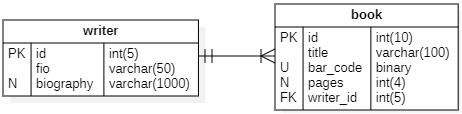 Ответ: writer_idАтрибут student_id в таблице student_course для удовлетворения требования ссылочной целостности должен иметь тип данных _______. (Укажите тип данных с длиной в круглых скобках) 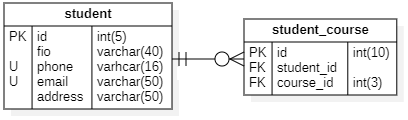 Ответ: int(5) или intВыберите подходящую связь между таблицами для удовлетворения требования ссылочной целостности: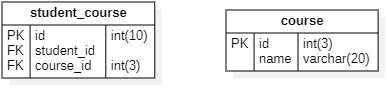 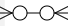 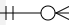 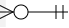 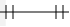 Ответ: cСопоставьте термины реляционной модели данных и объекты ER-диаграммы: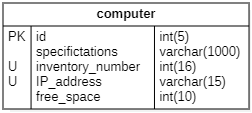 отношениеатрибут строкового типапотенциальный ключпервичный ключinventory_numbercomputeridspecificationsОтвет: 1-b, 2-d, 3-a, 4-cМежду двумя сущностями на ER-диаграмме установлена связь «многие-ко-многим». Как эта связь реализуется в реляционной базе данных?с помощью дополнительной сущности (таблицы)с помощью составных внешних ключейс помощью нескольких внешних ключейданный тип связи не нуждается в дополнительных мерах по реализацииСопоставьте названия атрибутов и их типы в таблице customer_tour: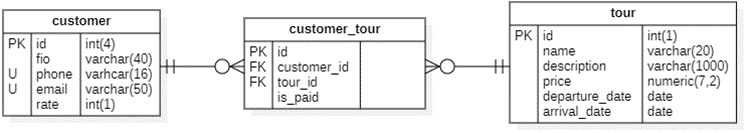 idcustomer_idtour_idis_paidint(4)booleanint(5)int(1)Ответ: 1-c, 2-a, 3-d, 4-bНа рисунке модель данных предметной области «Автобусные рейсы» представлена в виде ER-диаграммы.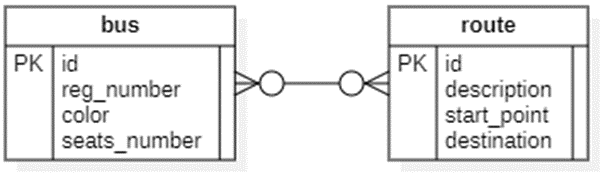 Согласно этой диаграмме (укажите несколько верных вариантов ответа):1. любой автобус должен выходить хотя бы на один маршрут.2. один автобус может обслуживать несколько различных маршрутов.3. на один маршрут может выходить несколько различных автобусов.4. любой маршрут должен обслуживаться хотя бы одним автобусомНа рисунке модель данных предметной области «Гостиница» представлена в виде ER-диаграммы.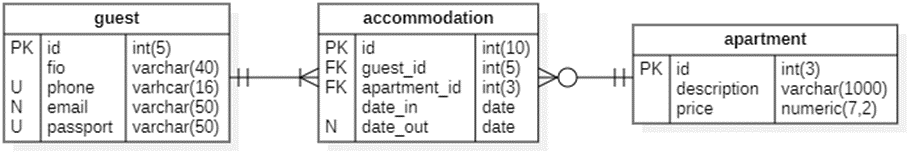 Какие из атрибутов в соответствующей реляционной базе данных предлагается использовать или потенциально возможно использовать в качестве первичного ключа в таблице student (укажите несколько верных вариантов ответа):1. id2. fio3. phone4. email5. passportВыберите подходящую связь между таблицами для удовлетворения требования ссылочной целостности:Ответ: cСопоставьте термины реляционной модели данных и объекты ER-диаграммы:отношениеатрибут строкового типапотенциальный ключпервичный ключinventory_numbercomputeridspecificationsОтвет: 1-b, 2-d, 3-a, 4-cВ реляционной базе данных связь типа «____________» реализуется с помощью дополнительного отношения (таблицы).Ответ: многие-ко-многим или много-ко-многимСопоставьте названия атрибутов и их типы в таблице customer_tour:idcustomer_idtour_idis_paidint(4)booleanint(5)int(1)Ответ: 1-c, 2-a, 3-d, 4-bВ таблице book первичным ключом является атрибут «________»Ответ: idСогласно приведенной ER-диаграмме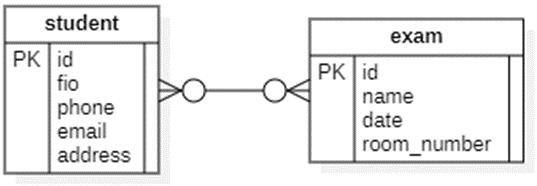 один студент может сдавать несколько различных экзаменовкаждый студент должен сдавать минимум один экзаменодин и тот же экзамен могут сдавать несколько студентовкаждый студент может сдать только один экзаменСогласно приведенной ER-диаграмме база данных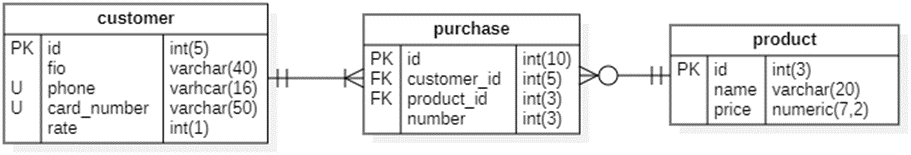 может содержать несколько клиентов (customer) с одним номером телефона (phone)может содержать несколько клиентов (customer) с одинаковыми ФИО (fio)может содержать несколько клиентов (customer) с одним номером дисконтной карты (card_number)может содержать несколько клиентов (customer) с одинаковым рейтингом (rate)Добавление ключевых атрибутов родительской сущности в дочернюю сущность в качестве внешнего ключа называется ______________Ответ: миграцией ключей или миграция ключейКакой оператор следует поместить на месте вопросительного знака, чтобы запрос осуществлял вывод всех данных из таблицы writer?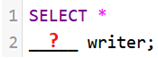 Ответ: fromКакой оператор следует поместить на месте вопросительного знака, чтобы данные выводились в алфавитном порядке по фамилии писателя (last_name)?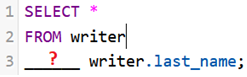 Ответ: order byЗапрос к БД на выборку данных из таблиц на языке SQL начинается с оператора _________Ответ: select_____1_____ раздел _____2_____ в запросах SQL позволяет отфильтровать записи таблицы, на которые будет действовать оператор запроса.Выбор: обязательный/необязательныйwhereКакой оператор следует поместить на месте вопросительного знака, чтобы выводились максимальные мощности двигателей (vehicle_power) среди всех моделей каждой марки автомобиля (brand)?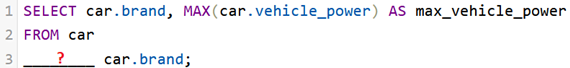 Ответ: group byКакие операторы следует поместить на местах 1 и 2 в запросе select, чтоб вывести информацию обо всех имеющихся автомобилях тех автомобильных марок (brand), названия которых начинаются с буквы «К»?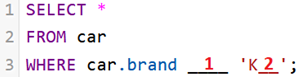 Ответ: 1 – LIKE, 2 – %Сопоставьте операторы языка SQL с их функциямиUPDATEDELETEALTERDROPудаление строк из таблицыудаление таблицыизменение определения таблицыизменение значений в столбцах таблицыОтвет: 1-d; 2-a; 3-c; 4-bКакие операторы следует поместить на местах 1 и 2 в запросе select, чтобы можно было выводить корректную информацию из двух связанных таблиц, представленных на ER-диаграмме?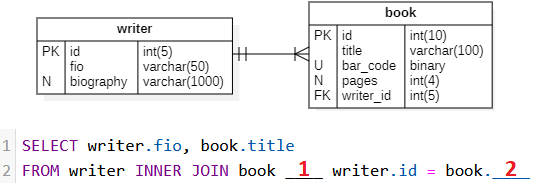 Ответ: 1-ON, 2-writer_idКакой оператор следует поместить на месте вопросительного знака, чтобы запрос осуществлял вывод всех данных из таблицы writer?Ответ: fromКакой оператор следует поместить на месте вопросительного знака, чтобы данные выводились в алфавитном порядке по фамилии писателя (last_name)?Ответ: order byЗапрос к БД на выборку данных из таблиц на языке SQL начинается с оператора _________Ответ: select_____1_____ раздел _____2_____ в запросах SQL позволяет отфильтровать записи таблицы, на которые будет действовать оператор запроса.Выбор: обязательный/необязательныйwhereКакой оператор следует поместить на месте вопросительного знака, чтобы выводились максимальные мощности двигателей (vehicle_power) среди всех моделей каждой марки автомобиля (brand)?Ответ: group byКакие операторы следует поместить на местах 1 и 2 в запросе select, чтоб вывести информацию обо всех имеющихся автомобилях тех автомобильных марок (brand), названия которых начинаются с буквы «К»?Ответ: 1 – LIKE, 2 – %Сопоставьте операторы языка SQL с их функциямиUPDATEDELETEALTERDROPудаление строк из таблицыудаление таблицыизменение определения таблицыизменение значений в столбцах таблицыОтвет: 1-d; 2-a; 3-c; 4-bКакие операторы следует поместить на местах 1 и 2 в запросе select, чтобы можно было выводить корректную информацию из двух связанных таблиц, представленных на ER-диаграмме?Ответ: 1-ON, 2-writer_id